АКЦИОНЕРНОЕ ОБЩЕСТВО«ПАССАЖИРСКАЯ КОМПАНИЯ «САХАЛИН»АО «ПКС»АУКЦИОННАЯ ДОКУМЕНТАЦИЯОткрытый аукцион в электронной форме № 28324/ОАЭ-АО «ПКС»/2019/ХАБЮжно-Сахалинск2019 г.Содержание:Часть 1: Условия проведения аукционаПриложение 1.1: Техническое заданиеПриложение 1.2: Проект договораПриложение 1.3: Формы документов, предоставляемых в составе заявки участника:Форма заявки участникаФорма технического предложения участника Часть 2: Сроки проведения аукциона, контактные данныеУТВЕРЖДАЮПредседатель комиссии по осуществлению закупок АО «ПКС»__________________ «__»__________2019 г.Часть 1. Условия проведения аукционаТехническое заданиеПриложение № 1.2к аукционной документацииПРОЕКТДоговор поставки №____________г. Южно-Сахалинск							    «___»___________201_ г.Акционерное общество «Пассажирская компания «Сахалин», именуемое в дальнейшем «Покупатель», в лице генерального директора Костыренко Дмитрия Алексеевича, действующего на основании Устава, с одной стороны и _____________________________, именуемое в дальнейшем «Поставщик», в лице ___________________, действующего на основании ____________, с другой стороны, далее именуемые «Стороны», заключили настоящий Договор о нижеследующем:1.Термины и толкования1.1. Для целей толкования настоящего договора используются следующие термины:«Продукция» – бланочная продукция строгой отчетности, изготовленная в соответствии с Техническими требованиями и условиями АО «ПКС», а также приказом Минтранса России от 05.08.2008 № 120 «Об утверждении форм перевозочных документов на перевозки пассажиров, багажа, грузобагажа, используемых при оказании услуг населению железнодорожным транспортом», иных нормативных документов.«Поставка» – передача Продукции транспортной компании Покупателя для дальнейшей доставки до месторасположения Покупателя.2. Предмет Договора2.1. Настоящий Договор заключен по результатам проведения аукционных процедур №__________(протокол от «___» _______ 20__ г. № _____).2.2. Поставщик обязуется поставить в собственность Покупателя, а Покупатель обязуется принять и оплатить Продукцию в количестве и на условиях, согласованных Сторонами в Техническом задании (Приложение № 1 к настоящему Договору) в соответствии с условиями настоящего Договора.2.3.  Срок поставки Продукции: в течение 45 дней с момента направления Покупателем в адрес Поставщика Заявки на поставку бланочной продукции строгой отчетности (Приложение № 3 к настоящему Договору), но не позднее 30 ноября 2019 года.2.4. В случае внесения изменений в действующие или принятия новых нормативных актов органов государственной власти и/или локальных нормативных актов ОАО «РЖД», АО «ПКС», устанавливающих новые требования к Продукции, Стороны вправе вносить соответствующие изменения в Договор, путем заключения дополнительного соглашения.3. Права и обязанности Сторон3.1. Поставщик  обязан:3.1.1. В течение 20 дней с момента подписания Договора направить Покупателю на согласование макеты Продукции.3.1.2. Поставить в собственность Покупателя Продукцию в количестве и на условиях, согласованных Сторонами в Техническом задании.3.1.3. Производить учет Продукции в соответствии с требованиями, предъявляемыми законодательными актами Российской Федерации к защищенной полиграфической продукции. 3.1.4. Сообщать Покупателю по его требованию все сведения о ходе исполнения настоящего Договора.3.1.5. Обеспечить поставку Продукции в сроки, установленные п. 2.3 Договора, надлежащего качества, комплектности и количества транспортной компании Покупателя.3.1.6. При заполнении товарной накладной на поставляемую Продукцию проставлять номенклатурные номера каждого вида Продукции.3.1.7 Поставщик обязан устранить недостатки Продукции в срок, указанный Покупателем в Акте о выявленных недостатках доставленной Продукции оформленный в соответствии с п. 4.5 Договора, считая с даты получения Поставщиком данного Акта.3.1.8. Одновременно с отгрузкой партии Продукции предоставить на нее сертификат качества (соответствия), счет, счет-фактуру, товарную накладную.3.2. Покупатель обязуется:3.2.1. Производить приемку поставленной Продукции по наименованию, количеству и качеству.3.2.2. В сроки, предусмотренные настоящим Договором, производить расчеты с Поставщиком за полученную Продукцию.3.3. В случае изменения требований законодательства РФ предъявляемых к Продукции (изменение бланков, реквизитов, степеней защиты и прочее), ставших известными какой-либо Стороне, она незамедлительно информирует об этом другую Сторону. При этом Поставщик вправе не приступать к поставке Продукции, соответствующей утвержденным ранее образцам до утверждения Сторонами новых образцов Продукции, соответствующих измененным требованиям.3.4. В случае возникновения потребности в Продукции у Покупателя сверх установленного объема в Перечне Продукции, планируемой к поставке (Приложение № 1 к настоящему договору), Покупатель вправе направить Поставщику заявку на дополнительный объем Продукции в пределах не более 30 процентов от цены договора с указанием необходимого перечня, количества и сроков поставки в порядке, предусмотренном п. 2.4 Договора.4. Качество продукции, упаковка и комплектность4.1. Качество поставляемой Продукции определяется техническими требованиями изготовления защищенной полиграфической продукции, утвержденными приказом Минтранса России от 05.08.2008 № 120 «Об утверждении форм перевозочных документов на перевозки пассажиров, багажа, грузобагажа, используемых при оказании услуг населению железнодорожным транспортом».4.2. Продукция перед отгрузкой транспортной компании Покупателя для дальнейшей поставки в адрес Покупателя упаковывается Поставщиком в невозвратную тару и упаковку, которая должна обеспечивать ее сохранность при транспортировке и хранении.4.3. Маркировка Продукции должна быть четкой, выполненной несмываемой краской и содержать следующие элементы: наименование и адрес Покупателя, наименование Продукции, серия и диапазон номеров, номер договора, количество Продукции, наименование и адрес Покупателя.4.4. Поставщик гарантирует, что:4.4.1. гарантийный срок для хранения Продукции составляет 5 (лет) лет с даты подписания Покупателем товарной и/или товарно-транспортной накладной;4.4.2. в случае обязательной сертификации Продукция поставляется с сертификатом соответствия.4.5. В случае выявления Покупателем нарушения условий по качеству, количеству или комплектности при приемке Продукции, а также в процессе ее эксплуатации (скрытые недостатки), Покупатель обязан в течение 3 (трех) рабочих дней с момента обнаружения нарушений уведомить об этом Поставщика и составить Акт о выявленных недостатках (далее – Акт) доставленной Продукции и направить его по факсу (или электронной почтой) Поставщику. Оригинал Акта направляется по почте в адрес Поставщика не позднее следующего рабочего дня после подписания Акта. Вместе с оригиналом Акта Покупатель высылает Поставщику Продукцию, имеющую недостатки по качеству, в полном объеме.4.6. Устранение недостатков Продукции происходит в срок, предварительно согласованный с Поставщиком, указанный Покупателем в Акте, считая с даты получения Поставщиком Акта.4.7. Если Поставщик поставил Покупателю Продукцию в количестве, превышающем указанное в Техническом задании, Покупатель вправе не принимать излишне поставленное, а Поставщик обязан своими силами и за свой счет осуществить вывоз излишне поставленной Продукции.4.8. Транспортные расходы Поставщика, связанные с заменой некачественной Продукции, допоставкой Продукции или возвратом излишне поставленной Продукции, Покупателем не возмещаются.4.9. Поставщик возмещает Покупателю расходы, понесенные Покупателем на возврат бракованной или излишне поставленной Продукции, при предоставлении Покупателем подтверждающих документов.5. Порядок поставки и передачи Продукции5.1. Поставка Продукции производится в 2019 году одной партией, в сроки, установленные п. 2.3 настоящего Договора. 5.2. Транспортные расходы по доставке Продукции не входят в стоимость Продукции.5.3. Ответственным за передачу Продукции Транспортной компании Покупателя для дальнейшей транспортировки является Поставщик.5.4. Доставка продукции Покупателю производится Транспортной компанией.5.5. При получении Продукции на складе Поставщика, представитель Транспортной компании Заказчика должен иметь надлежащим образом оформленную доверенность и документ, удостоверяющий личность. Передача Продукции транспортной компании заказчика для дальнейшей доставки до месторасположения АО «ПКС» осуществляется в упаковке, обеспечивающей сохранность Продукции в процессе доставки при надлежащем обращении с грузом.5.6. Приемка Продукции на складе Поставщика осуществляется представителем Транспортной компании Покупателя на основании следующих документов, подписанных уполномоченным представителем Поставщика:- три экземпляра товарной накладной (форма ТОРГ-12);- счет на оплату и счет-фактуру.5.7. Право собственности у Покупателя на поставляемую Продукцию возникает с момента поставки Продукции на склад Покупателя и проставления им отметки о получении Продукции в копии товарной накладной.5.8. После получения оригиналов документов Покупатель проставляет на всех экземплярах товарной накладной надлежаще оформленную отметку о получении Продукции и в течение 3 (трех) рабочих дней направляет два экземпляра Поставщику (один экземпляр товарной накладной остается у Покупателя).6. Цена Договора и порядок оплаты6.1. Поставщик производит поставку Продукции на общую сумму_________(_______________)  рублей __ копеек, в том числе НДС ________(______________) рублей __ копеек (или НДС не облагается на основании____________).Цена поставляемой Продукции не подлежит изменению в одностороннем порядке. 6.2. Цена Договора включает в себя все предусмотренные законодательством РФ налоги, сборы и иные обязательные платежи, а также стоимость необоротной тары.6.3. Покупатель производит 50 (пятидесяти) процентную предоплату стоимости партии Продукции не позднее 10 (десяти) банковских дней с момента выставления счета. Оставшиеся 50 (пятьдесят) процентов стоимости поставленной партии Продукции Покупатель оплачивает в течение 45 (сорока пяти) календарных дней с момента передачи Продукции Транспортной компании и получения от Поставщика полного комплекта документов (в т.ч. счет, счет-фактура, товарная накладная унифицированной формы, копии сертификатов качества, другие документы, предусмотренные Договором).В соответствии с п. 14 (3) Постановления Правительства РФ от 11.12.2014 №1352 в случае, если победителем будет признан участник, являющийся субъектом малого и среднего предпринимательства, пункт 6.3 будет изложен в следующей редакции: «6.3. Покупатель производит 50 (пятидесяти) процентную предоплату стоимости партии Продукции не позднее 10 (десяти) банковских дней с момента выставления счета. Оставшиеся 50 (пятьдесят) процентов стоимости поставленной партии Продукции Покупатель оплачивает в течение 30 (тридцати) календарных дней с момента передачи Продукции Транспортной компании и получения от Поставщика полного комплекта документов (в т.ч. счет, счет-фактура, товарная накладная унифицированной формы, копии сертификатов качества, другие документы, предусмотренные Договором).».Оплата производится путем перевода денежных средств с расчетного счета Заказчика на расчетный счет Поставщика.6.4. Поставщик предоставляет Покупателю счета-фактуры, оформленные в сроки и в соответствии с требованиями Налогового кодекса Российской Федерации и постановления Правительства РФ от 26.12.2011 №1137 «О формах и правилах заполнения (ведения) документов, применяемых при расчетах по налогу на добавленную стоимость». Кроме того, Поставщик предоставляет Покупателю надлежащим образом заверенные копии документов, подтверждающих право уполномоченных лиц Поставщика на подписание счетов-фактур (в случае если Продукция не облагаются НДС, данный пункт не включается в настоящий Договор).6.5. Покупатель не несет ответственность за нарушение сроков оплаты в случае не предоставления либо предоставления не надлежащим образом оформленных документов на оплату и (или) предоставления не полного пакета документов на оплату Поставщиком.6.6. Обязанность Покупателя по оплате за поставленную продукцию считается исполненной в момент списания денежных средств со счета Покупателя.7. Приемка Продукции7.1. Приемка Продукции по ассортименту, количеству, качеству и комплектности производится Покупателем по транспортным и сопроводительным документам (спецификации, упаковочному листу, сертификату (паспорту) качества (соответствия), техническому паспорту и пр.).В случае обнаружения несоответствия Продукции указанным документам Покупатель составляет акт, являющийся основанием для предъявления претензии Поставщику. Под ненадлежащим качеством Продукции подразумевается также поставка Продукции, не соответствующая предоставленным сертификатам качества (соответствия).7.2. При получении Продукции без сопроводительных документов Покупатель производит ее приемку по фактическому наличию, о чем составляет акт. Указанный акт является достаточным основанием для предъявления претензии Поставщику.7.3. На основании акта Покупатель направляет в адрес Поставщика претензию (уведомление) с требованием о замене или возврате Продукции ненадлежащего качества (несоответствующего требованиям настоящего Договора), соразмерным уменьшением покупной цены Продукции, или допоставки требуемого количества Продукции. Срок составления и направления претензии – 5 (пять) рабочих дней.Поставщик производит замену (отгрузку) данной Продукции в течение 20 дней с момента получения претензии Покупателя, либо направляет в адрес Покупателя письменные возражения с обоснованием.7.4. Все транспортные расходы, связанные с возвратом (заменой) Продукции ненадлежащего качества (не соответствующего условиям настоящего Договора), несет в полном объеме Поставщик.8. Ответственность Сторон8.1.	В случае недопоставки и /или просрочки поставки Продукции Поставщик уплачивает Покупателю неустойку в размере 1% от стоимости несвоевременно поставленной/недопоставленной Продукции за каждый день просрочки/недопоставки.8.2. За нарушение установленных сроков оплаты поставленной и принятой Покупателем Продукции Поставщик вправе потребовать от Покупателя уплаты неустойки в размере 1% от стоимости несвоевременно оплаченной Продукции за каждый день просрочки.8.3. В случае нарушения срока замены Продукции, предусмотренной пунктом 7.3 настоящего Договора Покупатель вправе потребовать от Поставщика уплаты штрафной неустойки в размере 1% от стоимости Продукции, подлежащей замене.8.4. При обнаружении недостачи, ненадлежащего качества, брака Продукции Покупатель вправе отказаться от оплаты Продукции на сумму недостачи, ненадлежащего качества, брака. В этом случае Покупатель обязан направить Поставщику уведомление, содержащее информацию о причинах неполной оплаты очередного счета. По требованию Поставщика Покупатель предоставит ему копии документов, обосновывающих неполную оплату очередного счета.8.5. При поставке Продукции ненадлежащего качества (не соответствующего условиям настоящего Договора) Покупатель вправе потребовать от Поставщика уплаты штрафной неустойки в размере 10 % от стоимости бракованной Продукции и замены ее в порядке, определенном настоящим Договором.8.6. В случае выявления несоответствия (некачественной) Продукции Покупатель оставляет за собой право удерживать оплату Продукции на сумму выявленной некачественной (несоответствующей качеству) Продукции до момента ее замены Поставщиком.8.7. Перечисленные в настоящем договоре штрафные санкции могут быть взысканы Покупателем путем удержания причитающихся сумм при оплате счетов Поставщика, после уведомления Поставщика. Если Покупатель не удержит по какой-либо причине сумму штрафных санкций, Поставщик обязуется уплатить такую сумму по первому письменному требованию Покупателя.9. Антикоррупционная оговорка9.1. При исполнении своих обязательств по настоящему Договору, Стороны, их аффилированные лица, работники или посредники не выплачивают, не предлагают выплатить и не разрешают выплату каких-либо денежных средств или ценностей, прямо или косвенно, любым лицам, для оказания влияния на действия или решения этих лиц с целью получить какие-либо неправомерные преимущества или иные неправомерные цели. При исполнении своих обязательств по настоящему Договору, Стороны, их аффилированные лица, работники или посредники не осуществляют действия, квалифицируемые применимым для целей настоящего Договора законодательством, как дача получение взятки, коммерческий подкуп, а также действия, нарушающие требования применимого законодательства и международных актов о противодействии легализации (отмыванию) доходов, полученных преступным путем. В случае возникновения у Стороны подозрений, что произошло или может произойти нарушение каких-либо положений, соответствующая Сторона обязуется уведомить другую Сторону в письменной форме. После письменного уведомления, соответствующая Сторона имеет право приостановить исполнение обязательств по настоящему Договору до получения подтверждения, что нарушения не произошло или не произойдет. Это подтверждение должно быть направлено в течение десяти рабочих дней с даты направления письменного уведомления. В письменном уведомлении Сторона обязана сослаться на факты или предоставить материалы, достоверно подтверждающие или дающие основание предполагать, что произошло или может произойти нарушение каких-либо положений пункта 9.1 контрагентом, его аффилированными лицами, работниками или посредниками выражающееся в действиях, квалифицируемых применимым законодательством, как дача или получение взятки, коммерческий подкуп, а также действиях, нарушающих требования применимого законодательства и международных актов о противодействии легализации доходов, полученных преступным путем.10. Налоговая оговорка10.1. Поставщик гарантирует, что:зарегистрирован в ЕГРЮЛ надлежащим образом;его Исполнительный орган находится и осуществляет функции управления по месту регистрации юридического лица, и в нем нет дисквалифицированных лиц;располагает персоналом, имуществом и материальными ресурсами, необходимыми для выполнения своих обязательств по Договору, а в случае привлечения подрядных организаций (соисполнителей) принимает все меры должной осмотрительности, чтобы подрядные организации (соисполнители) соответствовали данному требованию;располагает лицензиями, необходимыми для осуществления деятельности и исполнения обязательств по Договору, если осуществляемая по Договору деятельность является лицензируемой;является членом саморегулируемой организации, если осуществляемая по Договору деятельность требует членства в саморегулируемой организации;ведет бухгалтерский учет и составляет бухгалтерскую отчетность в соответствии с законодательством Российской Федерации и нормативными правовыми актами по бухгалтерскому учету, представляет годовую бухгалтерскую отчетность в налоговый орган; ведет налоговый учет и составляет налоговую отчетность в соответствии с законодательством Российской Федерации, субъектов Российской Федерации и нормативными правовыми актами органов местного самоуправления, своевременно и в полном объеме представляет налоговую отчетность в налоговые органы;не допускает искажения сведений о фактах хозяйственной жизни (совокупности таких фактов) и объектах налогообложения в первичных документах, бухгалтерском и налоговом учете, в бухгалтерской и налоговой отчетности, а также не отражает в бухгалтерском и налоговом учете, в бухгалтерской и налоговой отчетности факты хозяйственной жизни выборочно, игнорируя те из них, которые непосредственно не связаны с получением налоговой выгоды;своевременно и в полном объеме уплачивает налоги, сборы и страховые взносы;отражает в налоговой отчетности по НДС все суммы НДС, предъявленные Покупателю; лица, подписывающие от его имени первичные документы и счета-фактуры, имеют на это все необходимые полномочия и доверенности.10.2.	Если Поставщик  нарушит гарантии (любую одну, несколько или все вместе), указанные в пункте 10.1 настоящего Договора,  и это повлечет предъявление налоговыми органами требований к Покупателю об уплате налогов, сборов, страховых взносов, штрафов, пеней, отказ в возможности признать расходы для целей налогообложения прибыли или включить НДС в состав налоговых вычетов и (или) предъявление третьими лицами, купившими у Покупателя товары (работы, услуги), имущественные права, являющиеся предметом настоящего Договора, требований к Покупателю о возмещении убытков в виде начисленных по решению налогового органа налогов, сборов, страховых взносов, пеней, штрафов, а также возникших из-за отказа в возможности признать расходы для целей налогообложения прибыли или включить НДС в состав налоговых вычетов, то Поставщик обязуется возместить Покупателю убытки, который последний понес вследствие таких нарушений. 10.3. Поставщик  в соответствии со ст. 406.1 Гражданского кодекса Российской Федерации, возмещает Покупателю все убытки последнего, возникшие в случаях, указанных в пункте 10.2 настоящего Договора. При этом факт оспаривания или не оспаривания налоговых доначислений в налоговом органе, в том числе вышестоящем, или в суде, а также факт оспаривания или не оспаривания в суде претензий третьих лиц не влияет на обязанность Поставщика возместить имущественные потери.11. Обстоятельства непреодолимой силы11.1. Ни одна из Сторон не несет ответственности перед другой Стороной за неисполнение или ненадлежащее исполнение обязательств по настоящему Договору, обусловленное действием обстоятельств непреодолимой силы, то есть чрезвычайных и непредотвратимых при данных условиях обстоятельств, в том числе объявленной или фактической войны,  гражданскими волнениями, эпидемиями, блокадами, эмбарго, пожарами, землетрясениями, наводнениями и другими природными стихийными бедствиями, а также изданием запретительных актов государственных органов.12. Разрешение споров12.1. Все споры, возникающие при исполнении настоящего Договора, разрешаются Сторонами путем переговоров.12.2. Если Стороны не придут к соглашению путем переговоров, все споры рассматриваются в претензионном порядке.12.3. До предъявления иска, вытекающего из Договора, сторона, считающая, что ее права нарушены (далее заинтересованная сторона), обязана направить другой стороне письменную претензию.12.4. Претензия должна содержать требования заинтересованной стороны и их обоснование с указанием нарушенных другой стороной норм законодательства РФ и (или)  условий Договора. К претензии должны быть приложены  копии документов, подтверждающие изложенные в ней обстоятельства.     12.5. Сторона которая получила претензию обязана ее рассмотреть и направить другой стороне мотивированный письменный ответ в течение 14 (четырнадцати) дней с момента получения претензии.12.6. В случае если споры не урегулированы Сторонами с помощью переговоров и в претензионном порядке, то они передаются заинтересованной Стороной в Арбитражный суд Сахалинской области.13. Порядок внесения изменений, дополнений в Договор и его расторжения13.1. Любые изменения и дополнения в настоящий Договор должны быть согласованы с Покупателем в письменной форме и оформляются дополнительными соглашениями к настоящему Договору.13.2. Настоящий Договор может быть досрочно расторгнут по основаниям, предусмотренным законодательством Российской Федерации и настоящим Договором.13.3. Покупатель оставляет за собой право отказаться от исполнения настоящего Договора в одностороннем порядке в следующих случаях, признаваемых Сторонами существенными нарушениями настоящего Договора:- однократная просрочка поставки Продукции в течение одного месяца с момента, когда продукция должна была быть поставлена;- поставка в первой партии Продукции ненадлежащего качества, несоответствующего требованиям настоящего Договора;- непредставление Поставщиком запрашиваемых Покупателем документов, подтверждающих права Поставщика на поставляемую Продукцию.13.4. Покупатель, решивший расторгнуть настоящий Договор, должен направить Поставщику письменное уведомление о расторжении Договора. Настоящий Договор считается расторгнутым с даты получения Поставщиком уведомления об его расторжении.13.5. В случае, когда направленное Поставщику уведомление о расторжении настоящего Договора вернется к Покупателю с пометкой почты об отсутствии адресата по адресу, указанному в разделе 16 настоящего Договора, датой расторжения настоящего Договора будет считаться дата направления Покупателем Поставщику уведомления о расторжении Договора.14. Действие Договора14.1. Настоящий Договор вступает в силу с момента его подписания и действует до 30 ноября 2019 года, а в части взаиморасчетов – до полного выполнения обязательств Сторон.14.2. Окончание срока действия Договора не освобождает Стороны от ответственности за его нарушение.15. Прочие условия15.1. При изменении адресов, банковских реквизитов Стороны обязаны информировать об этом друг друга в письменной форме в пятидневный срок со дня таких изменений.15.2. Вся переписка, касающихся исполнения условий настоящего Договора осуществляется Сторонами по адресам, телефонам, факсам, адресам электронной почты, указанным в разделе 16 настоящего Договора. Все уведомления и сообщения, отправленные Сторонами друг другу по адресам электронной почты и/или по телефонным номерам, признаются Сторонами официальной перепиской в рамках настоящего Договора.15.3. Датой передачи соответствующего сообщения считается день отправления факсимильного сообщения или сообщения электронной почты.15.4. Ответственность за получение сообщений и уведомлений вышеуказанным способом лежит на получающей Стороне. Сторона, направившая сообщение, не несет ответственности за задержку доставки сообщения, если такая задержка явилась результатом неисправности систем связи, действия/бездействия провайдеров или иных форс-мажорных обстоятельств.Ответственность за предоставление недостоверных реквизитов и, возникшие в связи с этим у Сторон последствия в части невозможности исполнения обязательств по настоящему Договору и убытки, принимает на себя Сторона, предоставившая недостоверные сведения.15.5. Настоящий Договор заключен в двух экземплярах, имеющих одинаковую силу, по одному для каждой из Сторон. Все приложения к настоящему Договору, дополнительные соглашения, и изменения составляют его неотъемлемую часть.15.6. Во всем остальном, что не предусмотрено настоящим Договором, Стороны будут руководствоваться законодательством Российской Федерации.К настоящему Договору прилагаются:Техническое задание (Приложение № 1);Расчет договорной цены (Приложение № 2);Форма Заявки на поставку бланочной продукции строгой отчетности (Приложение № 3).16. Юридические адреса и платежные реквизиты СторонПриложение № 1к договору поставкиот «___» _________ 201_ г. № ______Техническое заданиек договору поставки № __________ от «___» ________ 201_ годазаключенного между АО «ПКС» и __________Приложение № 1к Техническому заданиюТребования к бланку «Проездной документ 
АСУ «Экспресс»Общие требования1.1.1. Каждый бланк «ПРОЕЗДНОЙ ДОКУМЕНТ» должен изготавливаться в виде слипа, содержащего три слоя:первый слой слипа - собственно проездной документ. Название: «ПРОЕЗДНОЙ ДОКУМЕНТ».второй слой слипа - контрольный купон. Название: «КОНТРОЛЬНЫЙ КУПОН К ПРОЕЗДНОМУ ДОКУМЕНТУ».третий слой слипа - купон кассира. Название: «КУПОН КАССИРА».1.1.2. Края слипа с левой стороны должны быть скреплены с тем, чтобы исключить деформацию (смещение слоев) слипа при затягивании его печатающим устройством в кассе в зону печати.1.1.3. Не допускается изменение геометрических размеров бланков, загружаемых в печатающее устройство в кассе, за счет обеспечения мер по скреплению элементов слипа.1.1.4. Разъединение слоев слипа должно обеспечиваться без каких-либо усилий с исключением возможности повреждения (разрыва) любого из слоев слипа. Отсоединение третьего слоя должно исключать возможность деформации края по границе отрыва.1.1.5. Химический состав бумаги, используемой для изготовления слоев купонов (2-й и 3-й слои), должен исключать возможность замены любого из компонентов слипа на другой носитель, т.е. оттиск на купоне кассира и контрольном купоне возможен только при их правильном взаимном расположении.1.1.6. Габаритные размеры слипа, размещаемого в зоне печати печатающего устройства в кассе (размеры обрезного формата слипа), должны составлять193 х .1.1.7. Каждый из трех слоев слипа должен иметь типографскую нумерацию, нанесенную в двух полях:в правой верхней части каждого слоя слипа – в виде одной или двух букв русского алфавита и 13 цифр;в левой нижней части каждого слоя слипа в виде штрихового кода, содержащего 14 цифр (13 цифр – номер, 1 цифра – контрольный разряд), и арабских цифр под штриховым кодом.1.1.8. Структура номера слипа «ПРОЕЗДНОЙ ДОКУМЕНТ» следующая:2 цифры – код страны (для РФ –20);2 цифры – код слипа (тип бланка и номер слоя в слипе); 9 цифр – порядковый номер бланка.1.1.9. Для бланка проездного документа поле «код слипа» заполняется следующим образом:10 – первый лист слипа (проездной документ);11 – второй лист слипа (контрольный купон);12 – третий лист слипа (купон кассира).1.1.10. Последние 6 цифр номера бланка, печатаемые в правой верхней части бланка, должны быть отделены от остальных 7 цифр одним пробелом. Размер пробела должен быть равен шагу нумератора. Значения номера бланка в этом поле изменяются последовательно, начиная с 000000, с увеличением на 1 для каждого последующего бланка. По достижении в этом поле значения 999999 производится замена буквенной серии бланка и изменение значения соответствующих трех знаков номера бланка.1.1.11. Номер бланка, отпечатанный на каждом из слоев слипа в правой верхней части, должен соответствовать номеру, закодированному в штриховом коде (за исключением контрольного разряда, присутствующего в поле штрихового кода и отсутствующего в номере, отпечатанном в верхней правой части бланка).1.1.12.  Последние шесть цифр типографского номера на всех слоях слипа должны быть одинаковые.1.1.13. Выбранное значение высоты микротекста должно быть одинаковым для всех слоев слипа.1.1.14. Параметры размещения  штрихового кода на  всех слоях слипа должны точно соответствовать.1.1.15. В каждом слое слипа должны располагаться сведения об утверждении формы бланка, код формы бланка по Общероссийскому классификатору управленческой организации, сведения об изготовителе, номер заказа, год его выполнения и тираж.Требования к первому слою слипа «ПРОЕЗДНОЙ ДОКУМЕНТ»1.2.1. Внешний вид, геометрические размеры и требования к типографской разметке первого слоя слипа «ПРОЕЗДНОЙ ДОКУМЕНТ» представлены на рис. 1.1., 1.2.1.2.2. Бумага, используемая для изготовления первого слоя, должна иметь плотность в пределах 80-100 . Окончательные параметры плотности используемой бумаги определяются после проведения испытаний пробной партии бланков.1.2.3. Цвет бумаги должен быть белый. Цвет типографской разметки и надписей – черный, коричневый или другой, отличный от цвета защитной сетки.1.2.4. Цвет защитной сетки лицевой и оборотной стороны 1-го слоя слипа должен быть оранжевый.1.2.5. Степени защиты, реализованные на первом слое слипа, должны отвечать требованиям раздела 1 и дополнительно требованиям настоящего раздела.1.2.6. Следующие дополнительные степени защиты должны быть реализованы на первом слое слипа «ПРОЕЗДНОЙ ДОКУМЕНТ»:Водяные знаки «РЖД» – видны на просвет. Защитные включения - волокна синие и красные (видимые при обычных условиях);Защитные включения – волокна, невидимые при обычных условиях и люминесцирующие в ультрафиолетовом излучении.Лицевая и оборотная стороны первого слоя бланка должны иметь по всему полю бланка скрытые надписи «РЖД», видимые в ультрафиолетовом излучении. Ирисная печать.Композиция изображения должна быть выполнена в соответствии с корпоративным стилем ОАО «РЖД».Контурный микротекст, с намеренно включенной ошибкой (верхняя и нижняя линия шапки или вертикальные линии типографской разметки). Микротекст с переменной высотой букв (место расположения определяется изготовителем).Директный микротекст. В правой части бланка должна быть микроперфорация «РЖД 20».В верхней части бланка должно быть выполнено бескрасочное тиснение. Нумерация бланков – высокая печать, рельефное давление на обороте для всего номера бланка полностью, включая буквенную серию и 13 цифр.Штриховой код и арабские цифры под ним  (высокая печать)Оборотная сторона должна быть запечатана гильоширной сеткой с раскопировкой.Голограмма должна характеризоваться:Формообразованием - плоский знак в виде овала;Типом носителя – фольга горячего тиснения;Микротекст до 100 микрон. Микротекст должен быть согласован с Заказчиком. Композиция должна быть выполнена в соответствии с корпоративным стилем ОАО «РЖД».Требования ко второму слою слипа «КОНТРОЛЬНЫЙ КУПОН»1.3.1. Внешний вид, геометрические размеры и  требования к типографской разметке лицевой стороны «КОНТРОЛЬНОГО КУПОНА» представлены на рис.1.3., 1.41.3.2. Тип используемой бумаги должен быть  самокопирующая SC/CB.1.3.3. Плотность бумаги должна быть  60 ; цвет  бумаги должен быть белый.1.3.4. Цвет защитной сетки лицевой стороны  должен быть оранжевый.1.3.5. Цвет типографской разметки и надписей должен быть черный, коричневый или другой, отличный от цвета защитной сетки.1.3.6. Следующие дополнительные степени защиты должны быть реализованы на втором слое слипа.Офсетная печать.Фоновая сетка – нераппортная.Контурный микротекст  с намеренно включенной ошибкой (нижняя и верхняя линия шапки). Нумерация бланка – высокая печать, рельефное давление на обороте в поле, включающем буквенную серию и 13 цифр.Штриховой код и арабские цифры под ним (высокая печать).Отрывная перфорация Рис. 1.1 Внешний вид лицевой стороны 1 слоя бланка «ПРОЕЗДНОЙ ДОКУМЕНТ»Рис. 1.2 Геометрические размеры и требования к типографской разметке 1 слоя бланка «ПРОЕЗДНОЙ ДОКУМЕНТ»Рис. 1.3 Внешний вид лицевой стороны 2 слоя бланка  «ПРОЕЗДНОЙ ДОКУМЕНТ»Рис. 1.4 Геометрические размеры и требования к типографской разметке 2 слоя бланка «ПРОЕЗДНОЙ ДОКУМЕНТ»Требования к третьему слою слипа «КУПОН КАССИРА»1.4.1. Внешний вид, геометрические размеры и требования к типографской разметке требования к типографской разметке лицевой стороны купона кассира представлены на рис. 1.5., 1.6.1.4.2. Тип используемой бумаги должен быть самокопирующая CF.1.4.3. Плотность бумаги должна быть 57 ; цвет бумаги должен  быть белый.1.4.4. Цвет защитной сетки лицевой стороны должен быть розовый.1.4.5. Цвет типографской разметки и надписей должен быть черный, коричневый или другой, отличный от цвета защитной сетки.1.4.6. Следующие дополнительные степени защиты должны быть реализованы на третьем слое слипа.офсетная печать.фоновая сетка – нераппортная.Контурный микротекст с намеренно включенной ошибкой  (нижняя и верхняя линия шапки). нумерация бланка – высокая печать, рельефное давление на обороте купона кассира в поле, включающем буквенную серию и 13 цифр.штриховой код и арабские цифры под ним (высокая печать).1.4.7. В третьем слое слипа должна использоваться перфорация с целью исключения деформации левого края третьего слоя при разъединении слоев слипа.Рис. 1.5 Внешний вид лицевой стороны 3 слоя бланка  «ПРОЕЗДНОЙ ДОКУМЕНТ»Рис. 1.6 Геометрические размеры и требования к типографской разметке 3 слоя бланка «ПРОЕЗДНОЙ ДОКУМЕНТ»Требования к бланку «КВИТАНЦИЯ РАЗНЫХ СБОРОВ» Общие положения2.1.1. Бланк «КВИТАНЦИЯ РАЗНЫХ СБОРОВ» должен изготавливаться в виде слипа, содержащего три слоя:первый слой слипа - собственно КВИТАНЦИЯ РАЗНЫХ СБОРОВ. Название: «КВИТАЦИЯ РАЗНЫХ СБОРОВ»второй слой слипа – талон квитанции разных сборов. Название: «ТАЛОН КВИТАЦИИ РАЗНЫХ СБОРОВ».третий слой слипа – корешок. Название:«КОРЕШОК КВИТАНЦИИ РАЗНЫХ СБОРОВ».2.1.2. Края слипа должны быть скреплены с тем, чтобы исключить деформацию (смещение слоев) слипа при затягивании его печатающим устройством в кассе в зону печати.2.1.3. Не допускается изменение геометрических размеров бланков, загружаемых в печатающее устройство в кассе, за счет обеспечения мер по скреплению элементов слипа.2.1.4.  Разъединение слоев бланка должно обеспечиваться без каких-либо усилий с исключением возможности повреждения (разрыва) любого из слоев слипа.2.1.5. Химический состав 2-го и 3-го слоев должен исключать возможность замены любого из компонентов слипа на другой носитель, т.е. оттиск на талоне квитанции разных сборов и корешке квитанции разных сборов возможен только при их правильном взаимном расположении.2.1.6. Габаритные размеры слипа, размещаемого в зоне печати печатающего устройства в кассе (обрезного формата слипа), должны составлять193 х 85,72 мм.2.1.7.  Все три слоя слипа должны иметь типографскую нумерацию, нанесенную в двух полях:в правой верхней части бланка – в виде одной или двух букв русского алфавита и 13 цифр;в левой нижней части бланка в виде штрихового кода, содержащего 14 цифр (13 цифр – номер, 1 цифра – контрольный разряд) и арабских цифр под штриховым кодом.2.1.8. Структура номера бланка «КВИТАНЦИЯ РАЗНЫХ СБОРОВ»:2 цифры – код страны (для РФ –20);2 цифры – код слипа (тип бланка и номер слоя в слипе); 9 цифр – порядковый номер бланка.2.1.9. Для слипа «КВИТАНЦИЯ РАЗНЫХ СБОРОВ» поле «код слипа» заполняется следующим образом:30 – первый лист слипа (квитанция разных сборов);31 – второй лист слипа (талон квитанции разных сборов);32 – третий лист слипа (корешок квитанции разных сборов).2.1.10. Последние 6 цифр номера бланка, печатаемые в правой верхней части бланка, должны быть отделены от остальных 7 цифр одним пробелом. Размер пробела должен быть равен шагу нумератора. Значения номера бланка в этом поле изменяются последовательно, начиная с 000000, с увеличением на 1 для каждого последующего бланка. По достижении в этом поле значения 999999 производится замена буквенной серии бланка и изменение значения соответствующих трех знаков номера бланка.2.1.11. Номер бланка, отпечатанный на каждом из слоев слипа в правой верхней части, должен соответствовать номеру в штриховом коде (за исключением контрольного разряда, присутствующего в поле штрихового кода и отсутствующего в номере, отпечатанном в верхней правой части бланка).2.1.12. Последние шесть цифр типографского номера на всех слоях слипа должны быть одинаковые.2.1.13. Параметры размещения штрихового кода на всех слоях бланка должны точно соответствовать.2.1.14. Выбранное значение высоты микротекста должно быть одинаковым для всех слоев слипа.2.1.15. В каждом слое слипа должны располагаться сведения об утверждении формы бланка, код формы бланка по Общероссийскому классификатору управленческой организации, сведения об изготовителе, номер заказа, год его выполнения и тираж.Требования к первому слою слипа «КВИТАНЦИЯ РАЗНЫХ СБОРОВ»2.2.1. Внешний вид, геометрические размеры и требования к типографской разметке первого слоя слипа «КВИТАНЦИЯ РАЗНЫХ СБОРОВ» представлены на рис. 2.1., 2.2. 2.2.2. Бумага, используемая для изготовления первого слоя слипа «КВИТАНЦИЯ РАЗНЫХ СБОРОВ», должна иметь плотность в пределах 80-100 . Окончательный выбор плотности бумаги осуществляется после проведения испытаний пробной партии бланков.2.2.3. Степени защиты, реализованные на первом слое слипа «КВИТАНЦИЯ РАЗНЫХ СБОРОВ», должны отвечать требованиям раздела 1 и дополнительно требованиям настоящего раздела.2.2.4. Цвет защитной сетки лицевой стороны должен быть голубовато-розовый.2.2.5. Цвет сетки оборотной стороны первого слоя должен быть розовый.2.2.6. Цвет типографской разметки, надписей должен быть черный, коричневый или другой, отличный от цвета защитной сетки.2.2.7. Следующие дополнительные степени защиты должны быть реализованы на первом слое слипа «КВИТАНЦИЯ РАЗНЫХ СБОРОВ»:Водяные знаки  «РЖД» – видны на просвет;Защитные включения – волокна синие и красные (видимые при обычных условиях);Защитные включения – волокна, невидимые при обычных условиях и люминесцирующие в ультрафиолетовом излучении.Лицевая и оборотная стороны первого слоя должны иметь скрытые надписи «РЖД», видимые в ультрафиолетовом излучении. Ирисная печать.Композиция изображения должна быть выполнена в соответствии с корпоративным стилем ОАО «РЖД».Рисунок должен быть нанесен в виде нерапортной фоновой сетки.Контурный микротекст с намеренно включенной ошибкой (линия шапки). Директный микротекст.Микротекст с переменной высотой букв (место расположения определяется изготовителем).В правой части бланка должна быть микроперфорация «РЖД 20».В верхней части бланка должно быть выполнено бескрасочное тиснение. Нумерация слоя – высокая печать, рельефное давление на обороте для всего номера бланка полностью, включая буквенную серию и 13 цифр.Штриховой код и арабские цифры по ним  (высокая печать).Оборотная сторона должна быть запечатана сеткой.Голограмма:Формообразованием - плоский знак в виде овала;Типом носителя – фольга горячего тиснения;Микротекст до 100 микрон.Композиция должна быть выполнена в соответствии с корпоративным стилем ОАО «РЖД».Рис. 2.1.  Внешний вид лицевой стороны 1 слоя бланка «КВИТАНЦИЯ РАЗНЫХ СБОРОВ»Рис. 2.2.  Геометрические размеры и требования к типографской разметке 1 слоя бланка «КВИТАНЦИЯ РАЗНЫХ СБОРОВ»Требования ко второму слою слипа «ТАЛОН КВИТАНЦИИ РАЗНЫХ СБОРОВ»2.3.1. Внешний вид, геометрические размеры и требования к типографской разметке талона квитанции разных сборов представлены на рис.2.3, 2.4.2.3.2. Тип используемой бумаги должен быть самокопирующая SC/CB.2.3.3. Плотность  бумаги должна быть 60 ; цвет  бумаги должен быть белый.2.3.4. Цвет типографской разметки, надписей должен быть черный, коричневый или другой, отличный от цвета защитной сетки.2.3.5. Цвет защитной сетки лицевой стороны должен быть светло-коричневый.2.3.6. Следующие дополнительные степени защиты должны быть реализованы на втором слое слипа.Офсетная печать.Фоновая сетка – нераппортная.Контурный микротекст с намеренно включенной ошибкой (линия шапки).Нумерация слоя – высокая печать, рельефное давление на обороте контрольного купона в поле, включающем буквенную серию и 13 цифр. Штриховой код и арабские цифры под ним (высокая печать).Отрывная перфорацияРис. 2.3. Внешний вид лицевой стороны 2 слоя бланка «КВИТАНЦИЯ РАЗНЫХ СБОРОВ» Рис. 2.4.  Геометрические размеры и требования к типографской разметке 2 слоя бланка «КВИТАНЦИЯ РАЗНЫХ СБОРОВ»Требования к третьему слою слипа «КОРЕШОК КВИТАНЦИИ РАЗНЫХ СБОРОВ»2.4.1. Внешний вид, геометрические размеры и требования к типографской разметке лицевой стороны корешка квитанции разных сборов представлены на рис. 2.5., 2.6.2.4.2. Тип используемой бумаги должен быть самокопирующая CF.2.4.3. Плотность бумаги должна быть 57 ; цвет  бумаги должен быть белый.2.4.4. Цвет защитной сетки лицевой стороны должен быть светло-зелёный.2.4.5. Цвет типографской разметки, надписей должен быть черный, коричневый или другой, отличный от цвета защитной сетки. 2.4.6. Следующие дополнительные степени защиты должны быть реализованы на третьем слое слипа.офсетная печать: фоновая сетка – нераппортная.Контурный микротекст с намеренно включенной ошибкой (линия шапки).Нумерация слоя – высокая печать, рельефное давление на обороте корешка квитанции разных сборов в поле, включающем буквенную серию и 13 цифр.штриховой код и арабские цифры под ним (высокая печать).2.4.7. В третьем слое слипа должна использоваться перфорация с целью исключения деформации левого края третьего слоя при разъединении слоев слипа. Рис. 2.5. Внешний вид лицевой стороны 3 слоя бланка «КВИТАНЦИЯ РАЗНЫХ СБОРОВ» Рис. 2.6.  Геометрические размеры и требования к типографской разметке 2 слоя бланка «КВИТАНЦИЯ РАЗНЫХ СБОРОВ»ТРЕБОВАНИЯ К БЛАНКУ «ПРИГОРОДНЫЙ БИЛЕТ 
АСУ «ЭКСПРЕСС»Общие требования3.1.1. Бланк «ПРИГОРОДНЫЙ БИЛЕТ» должен изготавливаться в виде слипа, содержащего два слоя:первый слой слипа - собственно пригородный билет. Название:«ПРИГОРОДНЫЙ БИЛЕТ»второй слой слипа – купон кассира. Название: «КУПОН КАССИРА К ПРИГОРОДНОМУ БИЛЕТУ».3.1.2. Края слипа должны быть скреплены с тем, чтобы исключить деформацию (смещение слоев) слипа при затягивании его печатающим устройством в кассе в зону печати.3.1.3. Не допускается изменение геометрических размеров бланков, загружаемых в печатающее устройство в кассе, за счет обеспечения мер по скреплению элементов слипа.3.1.4.  Разъединение слоев бланка должно обеспечиваться без каких-либо усилий с исключением возможности повреждения (разрыва) любого из слоев слипа.3.1.5. Химический состав 1-го и 2-го слоев должен исключать возможность замены любого из компонентов слипа на другой носитель, т.е. оттиск на купоне кассира возможен только при их правильном взаимном расположении.3.1.6. Габаритные размеры слипа, размещаемого в зоне печати печатающего устройства в кассе (обрезного формата слипа), должны составлять193 х 85,72 мм.3.1.7.  Все три слоя слипа должны иметь типографскую нумерацию, нанесенную в двух полях:в правой верхней части бланка – в виде одной или двух букв русского алфавита и 13 цифр;в левой нижней части бланка в виде штрихового кода, содержащего 14 цифр (13 цифр – номер, 1 цифра – контрольный разряд) и арабских цифр под штриховым кодом.3.1.8. Структура номера бланка «ПРИГОРОДНЫЙ БИЛЕТ» должна быть:2 цифры – код страны (для РФ –20);2 цифры – код слипа (тип бланка и номер слоя в слипе); 9 цифр – порядковый номер бланка.3.1.9. Для слипа «ПРИГОРОДНЫЙ БИЛЕТ» поле «код слипа» должно заполняться следующим образом:13 – первый лист слипа (пригородный билет);14 – второй лист слипа (купон кассира к пригородному билету);3.1.10. Последние 6 цифр номера бланка, печатаемые в правой верхней части бланка, должны быть отделены от остальных 7 цифр одним пробелом. Размер пробела должен быть равен шагу нумератора. Значения номера бланка в этом поле изменяются последовательно, начиная с 000000, с увеличением на 1 для каждого последующего бланка. По достижении в этом поле значения 999999 производится замена буквенной серии бланка и изменение значения соответствующих трех знаков номера бланка.3.1.11. Номер бланка, отпечатанный на каждом из слоев слипа в правой верхней части, должен соответствовать номеру в штриховом коде (за исключением контрольного разряда, присутствующего в поле штрихового кода и отсутствующего в номере, отпечатанном в верхней правой части бланка).3.1.12. Последние шесть цифр типографского номера на всех слоях слипа должны быть одинаковые.3.1.13. Параметры размещения штрихового кода на всех слоях бланка должны точно соответствовать.3.1.14. Выбранное значение высоты микротекста должно быть одинаковым для всех слоев слипа.3.1.15. В каждом слоя слипа должны располагаться сведения об утверждении формы бланка, код формы бланка по Общероссийскому классификатору управленческой организации, сведения об изготовителе, номер заказа, год его выполнения и тираж.Требования к первому слою слипа «ПРИГОРОДНЫЙ БИЛЕТ»3.2.1. Внешний вид, геометрические размеры и требования к типографской разметке первого слоя слипа «ПРИГОРОДНЫЙ БИЛЕТ» представлены на рис. 4.1., 4.2. 3.2.2. Бумага, используемая для изготовления первого слоя слипа «ПРИГОРОДНЫЙ БИЛЕТ», должна иметь плотность в пределах 80-100 . Окончательный выбор параметров плотности бумаги должен быть осуществлен после проведения испытаний опытной партии бланков.3.2.3. Цвет бумаги должен быть белый.3.2.4. Степени защиты, реализованные на первом слое слипа, должны отвечать требованиям раздела 1 и дополнительно требованиям настоящего раздела.3.2.5. Цвет защитной сетки лицевой стороны должен быть светло-зелёный. Цвет сетки оборотной стороны должен быть зелёный.3.2.6. Цвет типографской разметки, надписей должен быть черный, коричневый или другой, отличный от цвета защитной сетки.3.2.7. Следующие дополнительные степени защиты должны быть реализованы на первом слое слипа «ПРИГОРОДНЫЙ БИЛЕТ»:Водяные знаки РЖД – видны на просвет. Защитные включения - волокна синие и красные (видимые при обычных условиях);Защитные включения – волокна, невидимые при обычных условиях и люминесцирующие в ультрафиолетовом излучении.Лицевая и оборотная стороны первого слоя должны иметь по всему полю бланка скрытые надписи «РЖД», видимые в ультрафиолетовом излучении. Ирисная печать.Композиция изображения должна быть выполнена в соответствии с корпоративным стилем ОАО «РЖД». Контурный микротекст с намеренно включенной ошибкой (линия шапки). Директный микротекст. В правой части бланка должна быть микроперфорация «РЖД 20».Микротекст с переменной высотой букв (место расположения определяется изготовителем).В верхней части бланка должно быть выполнено бескрасочное тиснение.Нумерация слоя – высокая печать, рельефное давление на обороте для всего номера бланка полностью, включая буквенную серию и 13 цифр.Штриховой код и арабские цифры под ним – высокая печать.Оборотная сторона должна быть запечатана с использованием гильоширной нерапортной сеткой с раскопировкой. Возможна запечатка оборотной стороны текстом. Текст должен быть согласован с Заказчиком.Голограмма должна характеризоваться:Формообразованием – плоский знак в виде овала;Типом носителя – фольга горячего тиснения;Микротекст до 100 микрон.Композиция должна быть выполнена в соответствии с корпоративным стилем ОАО «РЖД».Рис. 4.1. Внешний вид лицевой стороны 1 слоя бланка «ПРИГОРОДНЫЙ БИЛЕТ»Рис. 4.2 Геометрические размеры и требования к типографской разметке 1 слоя бланка «ПРИГОРОДНЫЙ БИЛЕТ»Требования ко второму слою слипа «КУПОН КАССИРА К ПРИГОРОДНОМУ БИЛЕТУ»3.3.1. Внешний вид, геометрические размеры и требования к типографской разметке второго слоя слипа «КУПОН КАССИРА К ПРИГОРОДНОМУ БИЛЕТУ»  представлены на рис.3.3, 3.4.3.3.2. Должна использоваться самокопирующая  бумага SC/CB. Плотность бумаги должна быть  60; цвет бумаги должен быть белый.3.3.3. Цвет типографской разметки, надписей должен быть черный, коричневый или другой, отличный от цвета защитной сетки.3.3.4. Цвет защитной сетки лицевой стороны должен быть светло-коричневый.3.3.5. Степени защиты, реализуемые на втором слое слипа.офсетная печать: фоновая сетка – нераппортная.Контурный микротекст с намеренно включенной ошибкой (нижняя и верхняя линия шапки). Нумерация бланка – высокая печать, рельефное давление на обороте контрольного купона в поле, включающем буквенную серию и 13 цифр. Штриховой код и арабские цифры под ним – высокая печать.Отрывная перфорацияРис. 3.3. Внешний вид лицевой стороны 2 слоя бланка «ПРИГОРОДНЫЙ БИЛЕТ».Рис. 3.4. геометрические размеры и требования к типографской разметке 2 слоя бланка «ПРИГОРОДНЫЙ БИЛЕТ»ТРЕБОВАНИЯ НА ИЗГОТОВЛЕНИЕ БЛАНКА «ЛУ-10д»Общие положенияБланк  представляет собой трёхслойный документ (слип), запечатанный с одной стороны. Двадцать пять комплектов слипов подбираются в книжку, сшиваются или проклеиваются с левой стороны. Тип бланка (56) должен быть закодирован в номере бланка с целью исключения возможности замены бланка на любой другой при печати на нём информации.Бланки должны иметь уникальные типографские номера.Не допускается повторение номеров бланков и наличие пропусков в нумерации бланков.ТРЕБОВАНИЯ НА ИЗГОТОВЛЕНИЕ БЛАНКА4.1.1. Бланк «ЛУ-10д», предназначенный для оформления проезда пассажиров в поездах дальнего следования,  изготавливается в виде трёхслойного документа (слипа) на самокопирующейся бумаге.  Композиция бланка должна быть выполнена в корпоративном стиле ОАО «РЖД». Бланк содержит три листа:Купон кассира;Контрольный купон;Проездной документ.4.1.2. Бланк «ЛУ-10д» должен быть пронумерован. Нумерация печатается в верхней части бланка на расстоянии 32±1 мм от верхнего края бланка до верхней кромки номера. По правому краю бланка отступ составляет 6±1 мм. Всего печатается одна-две буквы и тринадцать цифр, имеющих следующее значение (в порядке слева направо):Одна или две буквы префикса обозначают серию бланка;Две цифры обозначают код страны;Две цифры обозначают код бланка;Три цифры обозначают буквенную серию бланка;Шесть цифр обозначают порядковый номер бланка.Уникальный номер бланка «ЛУ-10д» для использования на территории Российской Федерации должен содержать код «2056».Указанный бланк должен иметь уникальную нумерацию, построенную по приведённой ниже схеме:Пример номера: А 2056000  000000.На бланке печатаются три номера гарнитурой типа «Gothic», первый на купоне кассира, второй на контрольном купоне, третий на проездном документе. Все три номера дублируют друг друга.  4.1.3. Бланк «ЛУ-10д» должен иметь штриховой код (баркод) CODE 39 c контрольным числом mod 7. Штриховой код печатается в нижней части бланка на расстоянии 10±1 мм от нижнего края бланка до верхней кромки  штрихового кода. По левому краю бланка отступ составляет 11±1 мм. Всего кодируется четырнадцать цифр с подсказом под штриховым кодом, имеющих следующее значение (в порядке слева направо): Две цифры обозначают код страны;Две цифры обозначают код бланка;Три цифры обозначают буквенную серию бланка;Шесть цифр обозначают порядковый номер бланка;Одна цифра обозначает контрольное число mod 7.Уникальный штриховой код бланка «ЛУ-10д» для использования на территории Российской Федерации должен содержать код «2056».Указанный бланк должен иметь уникальную нумерацию, построенную по приведённой ниже схеме:Пример номера в подсказе: 20560000000001.  На бланке печатаются три штриховых кода, первый на купоне кассира, второй на контрольном купоне, третий на проездном документе. Информация в штриховых кодах должна совпадать с кодом и номером бланка.4.1.4. По левой стороне контрольного купона (лист 2) и проездного документа (лист 3) наносится отрывная перфорация с шагом 3×1 мм на расстоянии 4±0,5 мм от края бланка.  4.1.5.  Эскиз купона кассира «ЛУ-10д» представлен на рис. 4.1.;4.1.6.  Эскиз контрольного купона «ЛУ-10д» представлен на рис. 4.2.;4.1.7.  Эскиз проездного документа «ЛУ-10д» представлен на рис. 4.3.;4.1.8.  Требования к типографской разметке лицевой стороны бланка «ЛУ-10д» представлены на рис. 4.4.ТРЕБОВАНИЯ К СТЕПЕНЯМ ЗАЩИТЫ БЛАНКАБланк «ЛУ-10д», предназначенный для оформления проезда пассажиров в поездах дальнего следования, должен иметь элементы защиты от частичной и полной подделки. Требования к степеням защиты бланка должны соответствовать требованиям приказа Минфина РФ от 07 февраля 2003 г. №14 и ГОСТ Р 54109-2010 в части защищённой полиграфической продукции уровня «В». Форма бланка утверждена приказом Министерства транспорта РФ от 27.10.2009 №187 форма по ОКУД.Первый лист бланка должен быть напечатан на самокопирующейся бумаге CB плотностью 60 г/м2 офсетным способом печати. Второй лист бланка должен быть напечатан на самокопирующейся бумаге CFB плотностью 55 г/м2  офсетным способом печати.     Третий лист бланка должен быть напечатан на самокопирующейся бумаге CF плотностью 57 г/м2  офсетным способом печати. На лицевой стороне квитанции должны быть напечатаны следующие элементы защиты: фоновая сетка зелёного цвета, сетка с ирисовым раскатом голубого - зелёного цветов, элементы, выполненные спецрастром, директный и контурный микротекст, гильоширные розетки с контурными и директными линиями, рельефные сетки. Толщина линий гильоширных рисунков в позитивном исполнении должна быть не более 70 мкм, в негативном не более 90 мкм. Высота знаков микротекста в позитивном исполнении должна быть не более 200 мкм, в негативном – не более 250 мкм.  Поле, используемое для нанесения штрихового кода, должно быть белым без фоновых рисунков и сеток. Бланки должны иметь уникальную нумерацию, выполненную способом высокой печати, дублирующуюся только в слипах. Повторение номеров бланков в объёме одной серии не допускается. Бланк должен содержать информацию об изготовителе бланка, сведения об утверждении формы бланка, тираже..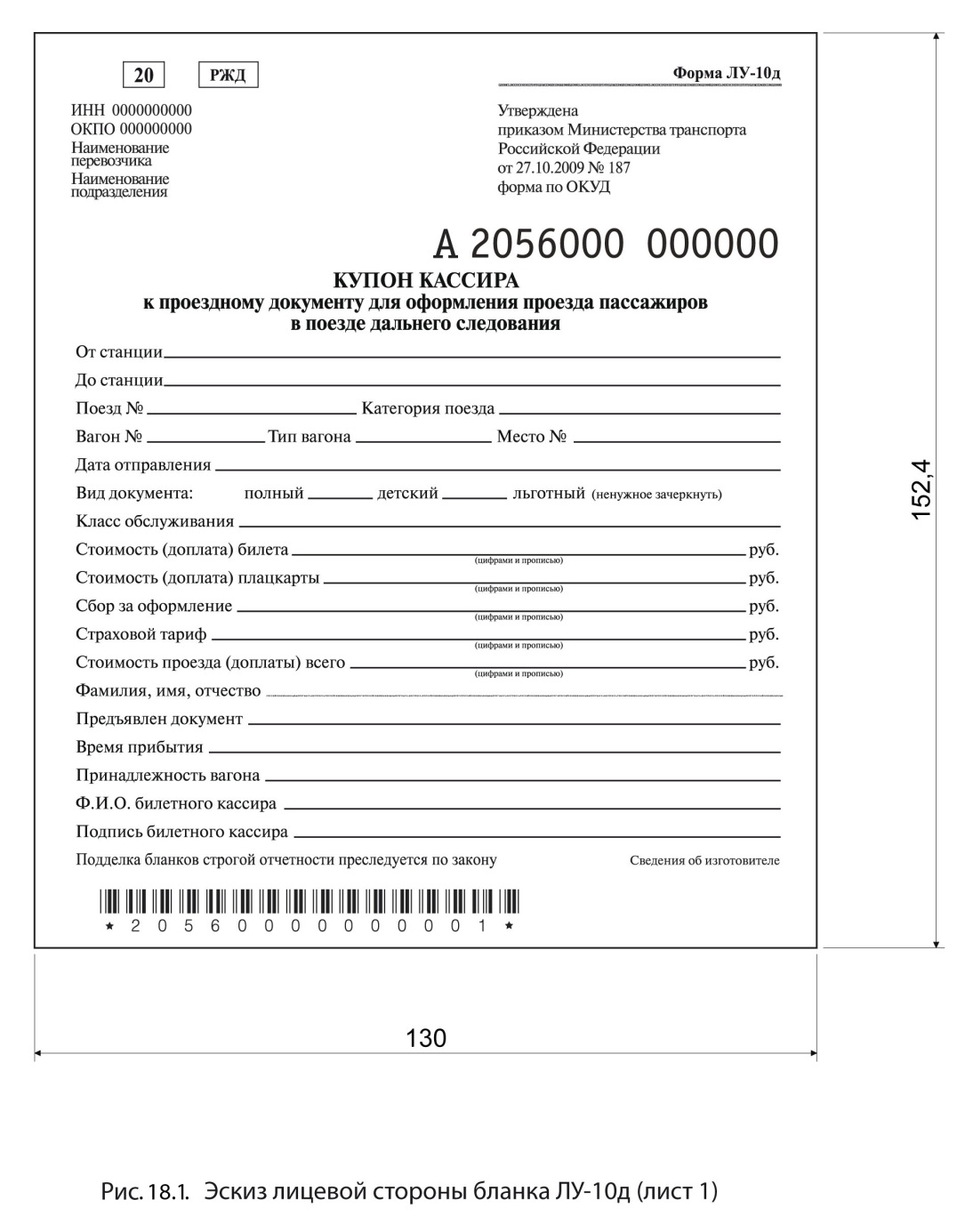 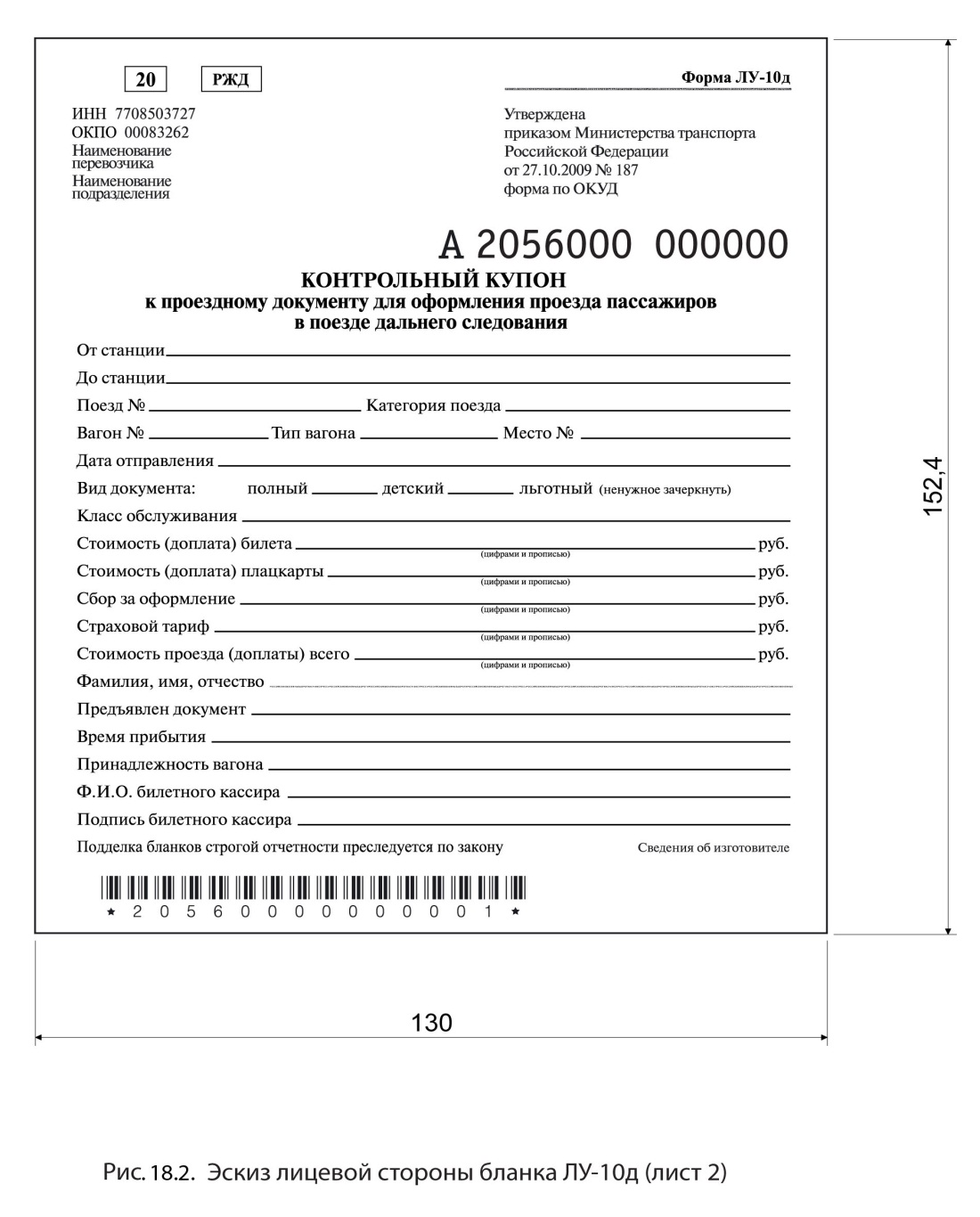              Эскиз купона кассира «ЛУ-10д» рис. 4.1.					Эскиз контрольного купона «ЛУ-10д»  рис. 4.2.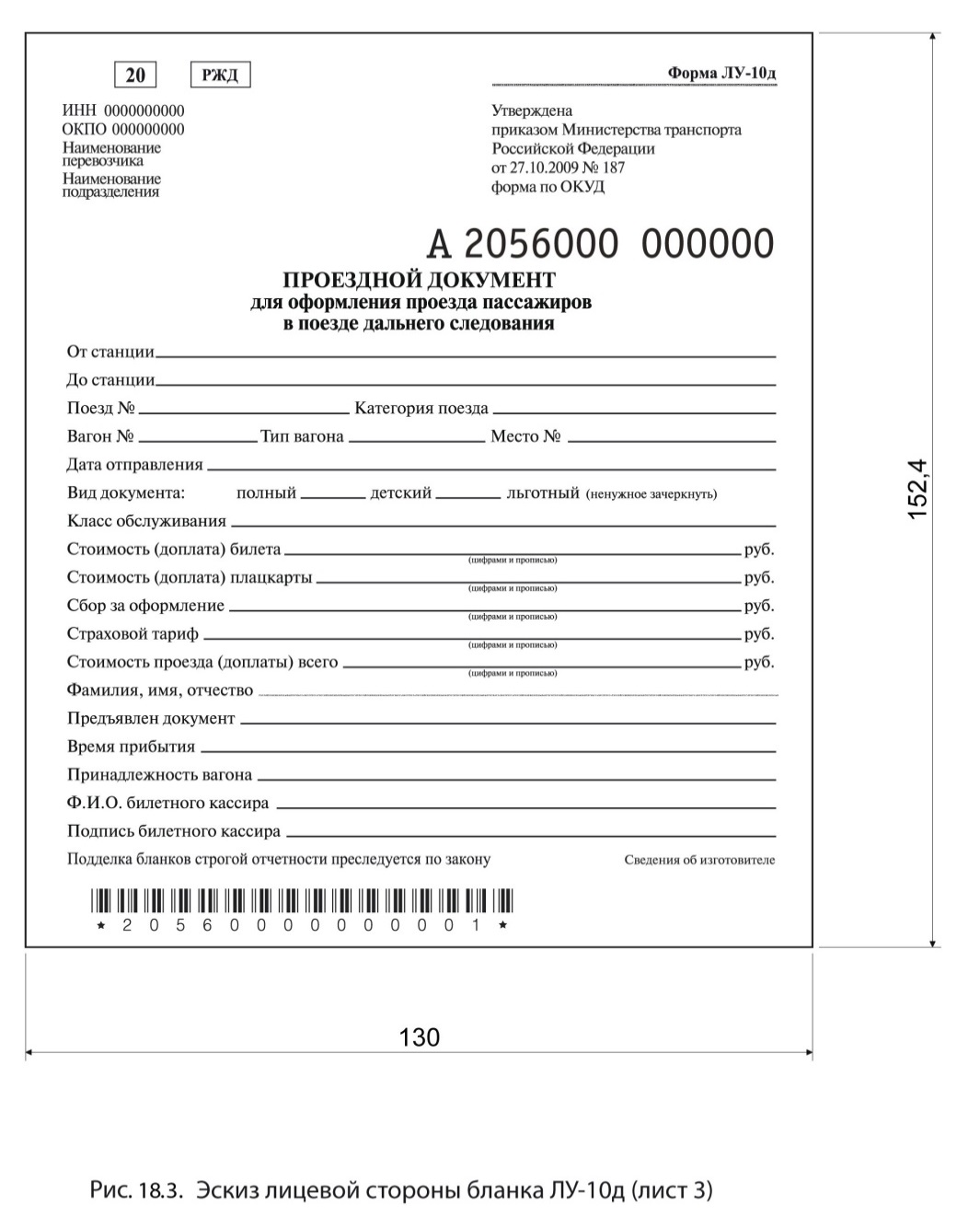 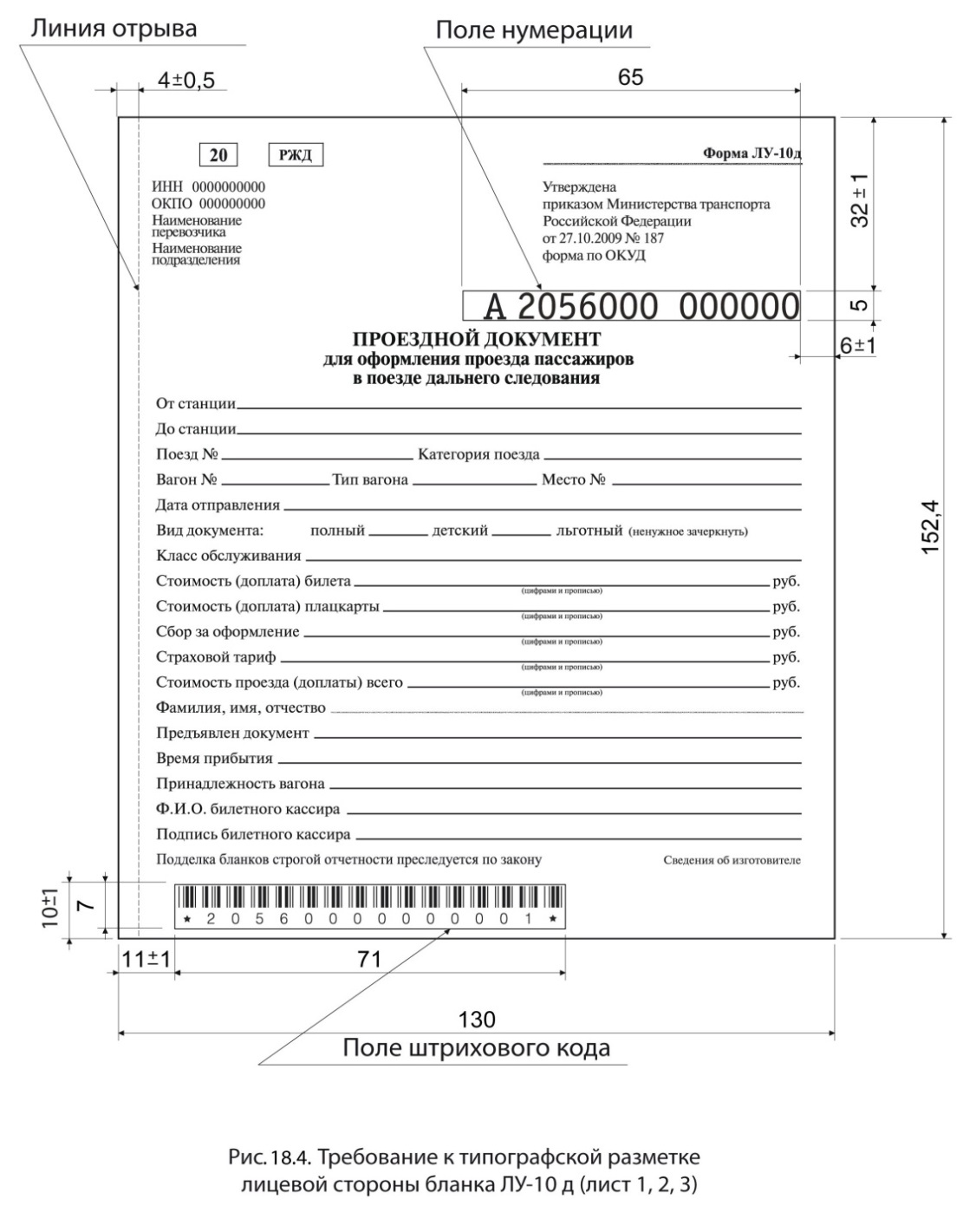 	Эскиз проездного документа «ЛУ-10д»  рис. 4.3.				Требования к типографской разметке лицевой                                                                                                                                           стороны бланка «ЛУ-10д» рис. 4.4.ТРЕБОВАНИЯ К УПАКОВКЕ БЛАНКа «ЛУ-10д»4.3.1. Бланки  должны быть упакованы в гофрокороба следующим образом:     Упаковка в гофрокороба по 2000 бланков;    В коробе 80 книг по 25 слипов (сшитых или склеенных);    Размещение бланков в порядке возрастания нумерации.4.3.2. Размер упаковки должен обеспечивать свободное извлечение бланков и должен составлять:по длине 325 мм;по ширине 250 мм;по высоте 135 мм;4.3.3. Тара, используемая для упаковки, должна исключать возможность попадания на бланки солнечного света, проникновение влаги. Упаковка должна быть экологичной (после использования можно полностью утилизировать). 4.3.4. Маркировка продукции на упаковке должна содержать следующую информацию:Наименование заказчика и адрес отправки;Наименование и адрес предприятия-изготовителя;Наименование продукции;Количество бланков в коробе;Диапазон номеров бланков в упаковке;Наименование серии бланков;Фамилию упаковщика и дату упаковки;Номер технического условия;Номер заказа;4.3.5 Упаковка должна содержать предостерегающие надписи: «ОСТОРОЖНО», «НЕ БРОСАТЬ», манипуляционный знак «БЕРЕЧЬ ОТ ВЛАГИ».ТРЕБОВАНИЯ К КВИТАНЦИЯМ РАЗНЫХ СБОРОВ ЗА УСЛУГИ ПОДСОБНО-ВСПОМОГАТЕЛЬНОЙ ДЕЯТЕЛЬНОСТИ 
(ФОРМА РС-97м)Квитанция разных сборов за услуги подсобно-вспомогательной деятельности формы РС-97м предназначена для расчетов с населением без применения контрольно-кассовых машин за услуги по прочим видам деятельности подразделений железнодорожного транспорта, не связанные с перевозочным процессом.Комплекты бланков: «Квитанция разных сборов за услуги железнодорожного транспорта» формы РС-97 и «Квитанция разных сборов за услуги железнодорожного транспорта» формы РС-97м изготавливаются с применением самокопирующей бумаги и состоят из трех листов:- первый лист – корешок квитанции разных сборов, используется для учета финансовой деятельности организаций железнодорожного транспорта;- второй лист – талон квитанции разных сборов. Его использование зависит от вида оформляемых услуг железнодорожного транспорта. При оформлении перевозок багажа, грузобагажа, почты, собственных и арендованных вагонов талон квитанции разных сборов сопровождает указанные перевозки. При оформлении оплаты за услуги, оказанные организациями железнодорожного транспорта, талон квитанции разных сборов форм РС-97 и РС-97м остается в делах железнодорожной станции (вокзала) и применяется для учета финансовой деятельности организация.- третий лист – квитанция разных сборов, предназначенная для подтверждения оплаты наличными денежными средствами пользователями услуг железнодорожного транспорта.--------      -------¦  20  ¦      ¦ РЖД ¦                                   Форма РС-97м--------      -------ИНН перевозчика                               УтвержденаОКПО перевозчика                              распоряжением ОАО "РЖД"Наименование перевозчика                      от _________ N _________________________________________наименование подразделения_________________________________Серия __ 2038000  000000КОРЕШОК КВИТАНЦИИразных сборов за услуги подсобно-вспомогательной деятельности                                                   вид перевозок ¦         ¦Ф.И.О. заказчика __________________________________________________________Адрес _____________________________________________________________________---------------------------------------------------------------------------¦ Код сбора  ¦ Наименование сбора ¦   Дата и N документа   ¦ Сумма (руб.) ¦+------------+--------------------+------------------------+--------------+¦            ¦                    ¦                        ¦              ¦+------------+--------------------+------------------------+--------------+¦            ¦                    ¦                        ¦              ¦+------------+--------------------+------------------------+--------------+¦            ¦                    ¦                        ¦              ¦+------------+--------------------+------------------------+--------------+¦            ¦                    ¦                        ¦              ¦+------------+--------------------+------------------------+--------------+¦            ¦                    ¦                        ¦              ¦+------------+--------------------+------------------------+--------------+¦                                       Всего по квитанции ¦              ¦-----------------------------------------------------------+---------------Сумма прописью ____________________________________________________________Оплатил ____________________ Получил кассир _______________________________         подпись заказчика                              подпись"__" _____________ 20__ г.Подделка бланков строгой отчетности        Сведения об изготовителе бланковпреследуется по закону--------------------------------------¦ Поле для нанесения штрихового кода ¦----------------------------------------------      -------¦  20  ¦      ¦ РЖД ¦                                   Форма РС-97м--------      -------ИНН перевозчика                             УтвержденаОКПО перевозчика                            распоряжением ОАО "РЖД"Наименование перевозчика                    от 29.09.2008 N 2047р_________________________________наименование подразделения_________________________________Серия __ 2038000  000000ТАЛОН КВИТАНЦИИЯразных сборов за услуги подсобно-вспомогательной деятельности                                                  вид перевозок ¦         ¦Ф.И.О. заказчика __________________________________________________________Адрес _____________________________________________________________________---------------------------------------------------------------------------¦ Код сбора  ¦ Наименование сбора ¦   Дата и N документа   ¦ Сумма (руб.) ¦+------------+--------------------+------------------------+--------------+¦            ¦                    ¦                        ¦              ¦+------------+--------------------+------------------------+--------------+¦            ¦                    ¦                        ¦              ¦+------------+--------------------+------------------------+--------------+¦            ¦                    ¦                        ¦              ¦+------------+--------------------+------------------------+--------------+¦            ¦                    ¦                        ¦              ¦+------------+--------------------+------------------------+--------------+¦            ¦                    ¦                        ¦              ¦+------------+--------------------+------------------------+--------------+¦                                       Всего по квитанции ¦              ¦-----------------------------------------------------------+---------------Сумма прописью ____________________________________________________________Оплатил ____________________ Получил кассир _______________________________         подпись заказчика                              подпись"__" _____________ 20__ г.Подделка бланков строгой отчетности        Сведения об изготовителе бланковпреследуется по закону--------------------------------------¦ Поле для нанесения штрихового кода ¦----------------------------------------------      -------¦  20  ¦      ¦ РЖД ¦                                   Форма РС-97м--------      -------ИНН перевозчика                           УтвержденаОКПО перевозчика                          распоряжением ОАО "РЖД"Наименование перевозчика                  от 29.09.2008 N 2047р_________________________________наименование подразделения_________________________________Серия __ 2038000  000000КВИТАНЦИЯразных сборов за услуги подсобно-вспомогательной деятельности                                                   вид перевозок ¦         ¦Ф.И.О. заказчика __________________________________________________________Адрес _____________________________________________________________________---------------------------------------------------------------------------¦ Код сбора  ¦ Наименование сбора ¦   Дата и N документа   ¦ Сумма (руб.) ¦+------------+--------------------+------------------------+--------------+¦            ¦                    ¦                        ¦              ¦+------------+--------------------+------------------------+--------------+¦            ¦                    ¦                        ¦              ¦+------------+--------------------+------------------------+--------------+¦            ¦                    ¦                        ¦              ¦+------------+--------------------+------------------------+--------------+¦            ¦                    ¦                        ¦              ¦+------------+--------------------+------------------------+--------------+¦            ¦                    ¦                        ¦              ¦+------------+--------------------+------------------------+--------------+¦                                       Всего по квитанции ¦              ¦-----------------------------------------------------------+---------------Сумма прописью ____________________________________________________________Оплатил ____________________ Получил кассир _______________________________          подпись заказчика                              подпись"__" _____________ 20__ г.Подделка бланков строгой отчетности        Сведения об изготовителе бланковпреследуется по закону--------------------------------------¦ Поле для нанесения штрихового кода ¦Приложение № 2к договору поставкиот «___» _________ 201_ г. № ______Расчет договорной ценыЦена Договора составляет: __________(_________________ сумма прописью) рублей __ копеек без учета НДС,__________(_________________ сумма прописью) рублей __ копеек с учетом НДС (или НДС не облагается на основании____________).Цена Договора включает в себя все предусмотренные законодательством РФ налоги, сборы и иные обязательные платежи, а также стоимость необоротной тары.Приложение № 3к договору поставкиот «___» _________ 201_ г. № ______ФОРМАЗаявка на поставку бланочной продукции строгой отчетности В соответствии с п. 2.3 Договора поставки от «___» _________ 20__ г. № _________ предоставляем Вам данную заявку на поставку Продукции:Поставка Продукции в течение 45 дней с момента подачи заявки.Генеральный директор                                                                                        Д.А.КостыренкоФорма согласовывается сторонами: Приложение № 1.3к аукционной документацииФормы документов, предоставляемых в составе заявки участникаФорма заявки участникаНа бланке участникаЗАЯВКА ______________ (наименование участника) НА УЧАСТИЕ
В АУКЦИОНЕ № ____ по лоту № ___Заявка должна быть подготовлена отдельно на каждый лот и предоставляется в формате WordБудучи уполномоченным представлять и действовать от имени ________________ (далее – участник) (указать наименование участника или, в случае участия нескольких лиц на стороне одного участника, наименования таких лиц), а также полностью изучив всю аукционную документацию, я, нижеподписавшийся, настоящим подаю заявку на участие в аукционе № ____________ по лоту № ______________ (далее – аукцион) на право заключения договора указать предмет договора.Уполномоченным представителям заказчика настоящим предоставляются полномочия наводить справки или проводить исследования с целью изучения отчетов, документов и сведений, представленных в данной заявке, и обращаться к юридическим и физическим лицам, государственным органам и учреждениям, обслуживающим нас банкам за разъяснениями относительно финансовых и технических вопросов.Настоящая заявка служит также разрешением любому лицу или уполномоченному представителю любого учреждения, на которое содержится ссылка в сопровождающей документации, предоставлять любую информацию, необходимую для проверки заявлений и сведений, содержащихся в настоящей заявке или относящихся к ресурсам, опыту и компетенции участника.Настоящим подтверждается, что _________ (наименование участника) ознакомилось(ся) с условиями аукционной документации, с ними согласно(ен) и возражений не имеет.В частности, _______ (наименование участника), подавая настоящую заявку, согласно(ен) с тем, что:- результаты рассмотрения заявки зависят от проверки всех данных, представленных ______________ (наименование участника), а также иных сведений, имеющихся в распоряжении заказчика;- за любую ошибку или упущение в представленной __________________ (наименование участника) заявке ответственность целиком и полностью будет лежать на __________________ (наименование участника);- заказчик вправе отказаться от проведения аукциона в порядке, предусмотренном аукционной документацией без объяснения причин;В случае признания _________ (наименование участника) победителем мы обязуемся:Придерживаться положений нашей заявки в течение указать срок, но не менее 120 календарных дней с даты, установленной как день вскрытия заявок. Заявка будет оставаться для нас обязательной до истечения указанного периода.До заключения договора представить сведения о своих владельцах, включая конечных бенефициаров, с приложением подтверждающих документов. Подписать договор(ы) на условиях настоящей аукционной заявки и на условиях, объявленных в аукционной документации.Исполнять обязанности, предусмотренные заключенным договором, строго в соответствии с требованиями такого договора. Не вносить в договор изменения, не предусмотренные условиями аукционной документации.Настоящим подтверждаем, что:- товары, результаты работ, услуг, предлагаемые _______ (наименование участника), свободны от любых прав со стороны третьих лиц, ________ (наименование участника) согласно передать все права на товары, результаты работ, услуг в случае признания победителем заказчику;- поставляемый товар не является контрафактным (применимо если условиями закупки предусмотрена поставка товара);- поставляемый товар является новым (не был в употреблении, в ремонте, в том числе, который не был восстановлен, у которого не была осуществлена замена составных частей, не были восстановлены потребительские свойства) в случае, если иное не предусмотрено техническим заданием документации (применимо если условиями закупки предусмотрена поставка товара);- ________ (наименование участника, лиц, выступающих на стороне участника) не находится в процессе ликвидации;- в отношении ________ (наименование участника, лиц, выступающих на стороне участника) не открыто конкурсное производство;- на имущество ________ (наименование участника, лиц, выступающих на стороне участника) не наложен арест, экономическая деятельность не приостановлена;- у руководителей, членов коллегиального исполнительного органа и главного бухгалтера _____ (наименование участника лиц, выступающих на стороне участника) отсутствуют непогашенные судимости за преступления в сфере экономики, в отношении указанных лиц не применялись наказание в виде лишения права занимать определенные должности или заниматься определенной деятельностью, которые связаны с поставкой товаров, выполнением работ, оказанием услуг, являющихся предметом аукциона, и административные наказания в виде дисквалификации;- в отношении ____(наименование участника, лиц, выступающих на стороне участника) отсутствуют сведения в реестрах недобросовестных поставщиков, предусмотренных частью 7 статьи 3 Федерального закона от 
18 июля 2011 г. № 223-ФЗ «О закупках товаров, работ, услуг отдельными видами юридических лиц»;- ________ (наименование участника) извещены о включении сведений о ________ (наименование участника) в Реестр недобросовестных поставщиков в случае уклонения ________(наименование участника) от заключения договора;Настоящим ________ (наименование участника) подтверждаю, что на момент подачи заявки совокупный размер неисполненных обязательств, принятых на себя ________ (наименование участника) по договорам подряда на выполнение инженерных изысканий, подготовку проектной документации, по договорам строительного подряда (указывается в зависимости от предмета закупки), заключаемым с использованием конкурентных способов заключения договоров,  не превышает предельный размер обязательств, исходя из которого ________ (наименование участника) был внесен взнос в компенсационный фонд обеспечения договорных обязательств в соответствии с частью 11 (указывается, если предметом договора является работы по выполнению инженерных изысканий или подготовке проектной документации) или 13 (указывается, если предметом договора является строительство, реконструкция, капитальный ремонт объектов капитального строительства) статьи 55.16 Градостроительного кодекса Российской Федерации (применимо если условиями закупки установлено требование о соответствии участника требованиям законодательства Российской Федерации к лицам, осуществляющим инженерные изыскания, подготовку проектной документации, строительство, реконструкцию или капитальный ремонт объектов капитального строительства).Настоящим ________ (наименование участника, лиц, выступающих на стороне участника) подтверждаем, что при подготовке заявки на участие в аукционе обеспечили соблюдение требований Федерального закона Российской Федерации от 27 июля 2006 г. № 152-ФЗ «О персональных данных», в том числе о получении согласий и направлении уведомлений, необходимых для передачи и обработки персональных данных субъектов персональных данных, указанных в заявке, в целях проведения аукциона._______ (указывается ФИО лица, подписавшего Заявку) даю согласие на обработку всех своих персональных данных, указанных в заявке, в соответствии с требованиями законодательства Российской Федерации, в целях проведения аукциона.Настоящим ____________ (наименование участника) подтверждает и гарантирует подлинность всех документов, представленных в составе аукционной заявки.Реквизиты для перечисления денежных средств, внесенных в качестве обеспечения заявки ____________________________________________ (заполняется при выборе способа обеспечения заявки в форме внесения денежных средств).Сведения об участнике:1. Юридический адрес (в случае участия физических лиц - место регистрации): _ указывается в отношении каждого лица, выступающего на стороне участника2. Фактическое местонахождения (в случае участия физических лиц – место жительства): _ указывается в отношении каждого лица, выступающего на стороне участника3. Телефон: указывается в отношении каждого лица, выступающего на стороне участника _4. Факс (при наличии):  указывается в отношении каждого лица, выступающего на стороне участника _5. Адрес электронной почты: указывается в отношении каждого лица, выступающего на стороне участника _6. Руководитель: указывается в отношении каждого лица, выступающего на стороне участника7. ИНН указывается в отношении каждого лица, выступающего на стороне участника8. КПП указывается в отношении каждого лица, выступающего на стороне участника9. ОГРН указывается в отношении каждого лица, выступающего на стороне участника10. ОКПО указывается в отношении каждого лица, выступающего на стороне участника11. Контактные лица:Уполномоченные представители заказчика могут связаться со следующими лицами для получения дополнительной информации об участнике:Справки по общим вопросам и вопросам управленияКонтактное лицо (должность, ФИО, телефон)Справки по кадровым вопросамКонтактное лицо (должность, ФИО, телефон)Справки по техническим вопросамКонтактное лицо (должность, ФИО, телефон)Справки по финансовым вопросамКонтактное лицо (должность, ФИО, телефон)12. Участник является субъектом малого и среднего предпринимательства: _____ да/нет  указывается в отношении каждого лица, выступающего на стороне участника.13. Категория субъекта малого и среднего предпринимательства: _____________ (указывается микропредприятие, малое предприятие или среднее предприятие) (заполняется, если участник является субъектом малого и среднего предпринимательства).Сделанные заявления и сведения, представленные в настоящей заявке, являются полными, точными и верными.В подтверждение этого прилагаем все необходимые документыФорма технического предложения участникаТехническое предложениеОформляется участником отдельно по каждому лоту и предоставляется в формате Word«____» ___________ 20__ г.Наименование участника: указать наименование участника, ИНННомер закупки, номер и предмет лотаучастник должен указать номер закупки, номер и предмет лота, соответствующие указанным в документацииЧасть 2. Сроки проведения закупки, контактные данные№ п/пПараметры конкурентной закупкиУсловия конкурентной закупки1.1.Способ проведения конкурентной закупкиОткрытый аукцион в электронной форме № 28324/ОАЭ-АО «ПКС»/2019/ХАБ1.2.Предмет конкурентной закупкиПоставка бланочной продукции строгой отчетности.Сведения о наименовании закупаемых товаров, их количестве (объеме), ценах за единицу товара, начальной (максимальной) цене договора, расходах участника, нормативных документах, согласно которым установлены требования, технических и функциональных характеристиках товара,  требования к качеству, упаковке, отгрузке товара, к результатам, место, условия и сроки поставки товаров, форма, сроки и порядок оплаты указываются в техническом задании, являющемся приложением № 1.1 к аукционной документации.1.3.Особенности участия в закупкеОсобенности участия не предусмотрены1.4.Антидемпинговые мерыАнтидемпинговые меры не предусмотрены.1.5.Обеспечение заявокОбеспечение заявок не предусмотрено.1.6.Обеспечение исполнения договораОбеспечение исполнения договора не предусмотрено.1.7.Приоритет товаров российского происхождения, по отношению к товарам, происходящим из иностранного государстваПриоритет не установлен.1.8.Квалификационные требования к участникам закупкиУчастник должен иметь разрешительные документы на право осуществления деятельности, предусмотренной аукционной документацией, а именно, на производство и реализацию защищенной от подделок полиграфической продукции. В подтверждение наличия разрешительных документов участник в составе заявки представляет:- действующую на момент подачи заявки лицензию на производство и реализацию защищенной от подделок полиграфической продукции, выдаваемую в соответствии с пунктом 6 части 1 статьи 12 Федеральным законом от 04.05.2011 № 99-ФЗ «О лицензировании отдельных видов деятельности» и Положением о лицензировании деятельности по производству и реализации защищенной от подделок полиграфической продукции, утвержденным постановлением Правительства РФ от 24.09.2012 № 965.Документы должны быть сканированы с оригинала либо нотариально заверенной копии. Если срок действия разрешительного документа на право осуществления деятельности истек после подачи заявки и до заключения договора, то победитель (участник, с которым заключается договор) обязан  предоставить действующий разрешительный документ с проектом договора, подписанным победителем. В случае непредставления указанного документа победитель (участник, с которым заключается договор) признается уклонившимся от заключения договора.1.9.Изменение количества предусмотренных договором товаров при изменении  потребностиИзменение количества предусмотренных договором товаров при изменении потребности в товарах, на поставку которых заключен договор, допускается в пределах 30% от начальной (максимальной) цены договора без учета НДС.1.10.Выбор победителяПо итогам аукциона определяется один победитель. 1.11.Количество договоров и их видыПо итогам аукциона заключается 1 договор на поставку товаров.1.12.Особые условия заключения и исполнения договораНе предусмотрено.1.13.ПриложенияТехническое заданиеПроект(ы) договора(ов)Форма заявки участникаФорма технического предложения участникаПриложение № 1.1к аукционной документации1. Наименование закупаемых товаров, их количество (объем), цены за единицу товара и начальная (максимальная) цена договора1. Наименование закупаемых товаров, их количество (объем), цены за единицу товара и начальная (максимальная) цена договора1. Наименование закупаемых товаров, их количество (объем), цены за единицу товара и начальная (максимальная) цена договора1. Наименование закупаемых товаров, их количество (объем), цены за единицу товара и начальная (максимальная) цена договора1. Наименование закупаемых товаров, их количество (объем), цены за единицу товара и начальная (максимальная) цена договора1. Наименование закупаемых товаров, их количество (объем), цены за единицу товара и начальная (максимальная) цена договора1. Наименование закупаемых товаров, их количество (объем), цены за единицу товара и начальная (максимальная) цена договора1. Наименование закупаемых товаров, их количество (объем), цены за единицу товара и начальная (максимальная) цена договора1. Наименование закупаемых товаров, их количество (объем), цены за единицу товара и начальная (максимальная) цена договора1. Наименование закупаемых товаров, их количество (объем), цены за единицу товара и начальная (максимальная) цена договораНаименование товараНаименование товараНаименование товараНаименование товараЕд.изм.Ед.изм.Кол-во (объем)Цена за единицу, руб. без учета НДСВсего, руб. без учета НДСВсего, руб. с учетом НДСБланочная продукция строгой отчетности,в том числе:Бланочная продукция строгой отчетности,в том числе:Бланочная продукция строгой отчетности,в том числе:Бланочная продукция строгой отчетности,в том числе:шт.шт.171 640-1 693 250,002 031 900,00Квитанция разных сборов АСУ «Экспресс»Квитанция разных сборов АСУ «Экспресс»Квитанция разных сборов АСУ «Экспресс»Квитанция разных сборов АСУ «Экспресс»шт.шт.21 00010,85227 850,00273 420,00Пригородный билет  АСУ «Экспресс»Пригородный билет  АСУ «Экспресс»Пригородный билет  АСУ «Экспресс»Пригородный билет  АСУ «Экспресс»шт.шт.10 00015,42154 200,00185 040,00Проездной документ АСУ «Экспресс»Проездной документ АСУ «Экспресс»Проездной документ АСУ «Экспресс»Проездной документ АСУ «Экспресс»шт.шт.140 0007,05987 000,001 184 400,00Форма ЛУ-10дФорма ЛУ-10дФорма ЛУ-10дФорма ЛУ-10дшт. (брошюра)шт. (брошюра)480258,75124 200,00149 040,00Форма РС-97мФорма РС-97мФорма РС-97мФорма РС-97мшт. (брошюра)шт. (брошюра)1601 250,00200 000,00240 000,00Порядок формирования начальной (максимальной) ценыПорядок формирования начальной (максимальной) ценыПорядок формирования начальной (максимальной) ценыПорядок формирования начальной (максимальной) ценыНачальная (максимальная) цена договора включает в себя стоимость товара, все предусмотренные законодательством РФ налоги, сборы и иные обязательные платежи, а также стоимость необоротной тары.Начальная (максимальная) цена договора включает в себя стоимость товара, все предусмотренные законодательством РФ налоги, сборы и иные обязательные платежи, а также стоимость необоротной тары.Начальная (максимальная) цена договора включает в себя стоимость товара, все предусмотренные законодательством РФ налоги, сборы и иные обязательные платежи, а также стоимость необоротной тары.Начальная (максимальная) цена договора включает в себя стоимость товара, все предусмотренные законодательством РФ налоги, сборы и иные обязательные платежи, а также стоимость необоротной тары.Начальная (максимальная) цена договора включает в себя стоимость товара, все предусмотренные законодательством РФ налоги, сборы и иные обязательные платежи, а также стоимость необоротной тары.Начальная (максимальная) цена договора включает в себя стоимость товара, все предусмотренные законодательством РФ налоги, сборы и иные обязательные платежи, а также стоимость необоротной тары.2. Требования к товарам2. Требования к товарам2. Требования к товарам2. Требования к товарам2. Требования к товарам2. Требования к товарам2. Требования к товарам2. Требования к товарам2. Требования к товарам2. Требования к товарамБланочная продукция строгой отчетностиНормативные документы, согласно которым установлены требованияНормативные документы, согласно которым установлены требованияНормативные документы, согласно которым установлены требованияНормативные документы, согласно которым установлены требованияГОСТ 3.1130-93. Межгосударственный стандарт. Единая система технологической документации (ЕСТД). Общие требования к формам и бланкам документов;ГОСТ Р 54109-2010. Национальный стандарт Российской Федерации. Защитные технологии. Продукция полиграфическая защищенная. Общие технические требования;Технические требования и условия изготовления защищенной полиграфической продукции, утвержденные приказом Минфина РФ от 07.02.2003 № 14н «О реализации Постановления Правительства Российской Федерации от 11 ноября 2002 г. № 817»;Приказ Минтранса России от 05.08.2008 № 120 «Об утверждении форм перевозочных документов на перевозки пассажиров, багажа, грузобагажа, используемых при оказании услуг населению железнодорожным транспортом»;ТР ТС 005/2011. Технический регламент Таможенного союза. О безопасности упаковки.ГОСТ 3.1130-93. Межгосударственный стандарт. Единая система технологической документации (ЕСТД). Общие требования к формам и бланкам документов;ГОСТ Р 54109-2010. Национальный стандарт Российской Федерации. Защитные технологии. Продукция полиграфическая защищенная. Общие технические требования;Технические требования и условия изготовления защищенной полиграфической продукции, утвержденные приказом Минфина РФ от 07.02.2003 № 14н «О реализации Постановления Правительства Российской Федерации от 11 ноября 2002 г. № 817»;Приказ Минтранса России от 05.08.2008 № 120 «Об утверждении форм перевозочных документов на перевозки пассажиров, багажа, грузобагажа, используемых при оказании услуг населению железнодорожным транспортом»;ТР ТС 005/2011. Технический регламент Таможенного союза. О безопасности упаковки.ГОСТ 3.1130-93. Межгосударственный стандарт. Единая система технологической документации (ЕСТД). Общие требования к формам и бланкам документов;ГОСТ Р 54109-2010. Национальный стандарт Российской Федерации. Защитные технологии. Продукция полиграфическая защищенная. Общие технические требования;Технические требования и условия изготовления защищенной полиграфической продукции, утвержденные приказом Минфина РФ от 07.02.2003 № 14н «О реализации Постановления Правительства Российской Федерации от 11 ноября 2002 г. № 817»;Приказ Минтранса России от 05.08.2008 № 120 «Об утверждении форм перевозочных документов на перевозки пассажиров, багажа, грузобагажа, используемых при оказании услуг населению железнодорожным транспортом»;ТР ТС 005/2011. Технический регламент Таможенного союза. О безопасности упаковки.ГОСТ 3.1130-93. Межгосударственный стандарт. Единая система технологической документации (ЕСТД). Общие требования к формам и бланкам документов;ГОСТ Р 54109-2010. Национальный стандарт Российской Федерации. Защитные технологии. Продукция полиграфическая защищенная. Общие технические требования;Технические требования и условия изготовления защищенной полиграфической продукции, утвержденные приказом Минфина РФ от 07.02.2003 № 14н «О реализации Постановления Правительства Российской Федерации от 11 ноября 2002 г. № 817»;Приказ Минтранса России от 05.08.2008 № 120 «Об утверждении форм перевозочных документов на перевозки пассажиров, багажа, грузобагажа, используемых при оказании услуг населению железнодорожным транспортом»;ТР ТС 005/2011. Технический регламент Таможенного союза. О безопасности упаковки.ГОСТ 3.1130-93. Межгосударственный стандарт. Единая система технологической документации (ЕСТД). Общие требования к формам и бланкам документов;ГОСТ Р 54109-2010. Национальный стандарт Российской Федерации. Защитные технологии. Продукция полиграфическая защищенная. Общие технические требования;Технические требования и условия изготовления защищенной полиграфической продукции, утвержденные приказом Минфина РФ от 07.02.2003 № 14н «О реализации Постановления Правительства Российской Федерации от 11 ноября 2002 г. № 817»;Приказ Минтранса России от 05.08.2008 № 120 «Об утверждении форм перевозочных документов на перевозки пассажиров, багажа, грузобагажа, используемых при оказании услуг населению железнодорожным транспортом»;ТР ТС 005/2011. Технический регламент Таможенного союза. О безопасности упаковки.Бланочная продукция строгой отчетностиТехнические и функциональные характеристики товараТехнические и функциональные характеристики товараТехнические и функциональные характеристики товараТехнические и функциональные характеристики товараБланки строгой отчетности должны соответствовать техническим условиям и эскизам в соответствии с Приложением № 1 к Техническому заданию (проекта договора).Бланки строгой отчетности должны соответствовать техническим условиям и эскизам в соответствии с Приложением № 1 к Техническому заданию (проекта договора).Бланки строгой отчетности должны соответствовать техническим условиям и эскизам в соответствии с Приложением № 1 к Техническому заданию (проекта договора).Бланки строгой отчетности должны соответствовать техническим условиям и эскизам в соответствии с Приложением № 1 к Техническому заданию (проекта договора).Бланки строгой отчетности должны соответствовать техническим условиям и эскизам в соответствии с Приложением № 1 к Техническому заданию (проекта договора).Бланочная продукция строгой отчетностиТребования к качеству товараТребования к качеству товараТребования к качеству товараТребования к качеству товараВесь поставляемый Товар должен соответствовать требованиям, установленным действующим законодательством и настоящим техническим заданием, в том числе, требованиям, утвержденным приказом Минтранса России от 05.08.2008 № 120 «Об утверждении форм перевозочных документов на перевозки пассажиров, багажа, грузобагажа, используемых при оказании услуг населению железнодорожным транспортом». Качество товара определяется техническими требованиями к изготовлению полиграфической продукции и должно соответствовать:ГОСТ 3.1130-93. Межгосударственный стандарт. Единая система технологической документации (ЕСТД). Общие требования к формам и бланкам документов;ГОСТ 4.482-87. Государственный стандарт Союза ССР. Система показателей качества продукции. Издания книжные и журнальные. Издательско-полиграфическое оформление и полиграфическое исполнение. Номенклатура показателей.Весь поставляемый Товар должен соответствовать требованиям, установленным действующим законодательством и настоящим техническим заданием, в том числе, требованиям, утвержденным приказом Минтранса России от 05.08.2008 № 120 «Об утверждении форм перевозочных документов на перевозки пассажиров, багажа, грузобагажа, используемых при оказании услуг населению железнодорожным транспортом». Качество товара определяется техническими требованиями к изготовлению полиграфической продукции и должно соответствовать:ГОСТ 3.1130-93. Межгосударственный стандарт. Единая система технологической документации (ЕСТД). Общие требования к формам и бланкам документов;ГОСТ 4.482-87. Государственный стандарт Союза ССР. Система показателей качества продукции. Издания книжные и журнальные. Издательско-полиграфическое оформление и полиграфическое исполнение. Номенклатура показателей.Весь поставляемый Товар должен соответствовать требованиям, установленным действующим законодательством и настоящим техническим заданием, в том числе, требованиям, утвержденным приказом Минтранса России от 05.08.2008 № 120 «Об утверждении форм перевозочных документов на перевозки пассажиров, багажа, грузобагажа, используемых при оказании услуг населению железнодорожным транспортом». Качество товара определяется техническими требованиями к изготовлению полиграфической продукции и должно соответствовать:ГОСТ 3.1130-93. Межгосударственный стандарт. Единая система технологической документации (ЕСТД). Общие требования к формам и бланкам документов;ГОСТ 4.482-87. Государственный стандарт Союза ССР. Система показателей качества продукции. Издания книжные и журнальные. Издательско-полиграфическое оформление и полиграфическое исполнение. Номенклатура показателей.Весь поставляемый Товар должен соответствовать требованиям, установленным действующим законодательством и настоящим техническим заданием, в том числе, требованиям, утвержденным приказом Минтранса России от 05.08.2008 № 120 «Об утверждении форм перевозочных документов на перевозки пассажиров, багажа, грузобагажа, используемых при оказании услуг населению железнодорожным транспортом». Качество товара определяется техническими требованиями к изготовлению полиграфической продукции и должно соответствовать:ГОСТ 3.1130-93. Межгосударственный стандарт. Единая система технологической документации (ЕСТД). Общие требования к формам и бланкам документов;ГОСТ 4.482-87. Государственный стандарт Союза ССР. Система показателей качества продукции. Издания книжные и журнальные. Издательско-полиграфическое оформление и полиграфическое исполнение. Номенклатура показателей.Весь поставляемый Товар должен соответствовать требованиям, установленным действующим законодательством и настоящим техническим заданием, в том числе, требованиям, утвержденным приказом Минтранса России от 05.08.2008 № 120 «Об утверждении форм перевозочных документов на перевозки пассажиров, багажа, грузобагажа, используемых при оказании услуг населению железнодорожным транспортом». Качество товара определяется техническими требованиями к изготовлению полиграфической продукции и должно соответствовать:ГОСТ 3.1130-93. Межгосударственный стандарт. Единая система технологической документации (ЕСТД). Общие требования к формам и бланкам документов;ГОСТ 4.482-87. Государственный стандарт Союза ССР. Система показателей качества продукции. Издания книжные и журнальные. Издательско-полиграфическое оформление и полиграфическое исполнение. Номенклатура показателей.Бланочная продукция строгой отчетностиТребования к упаковке, отгрузке товараТребования к упаковке, отгрузке товараТребования к упаковке, отгрузке товараТребования к упаковке, отгрузке товараПродукция  должна быть упакована и промаркирована на упаковке. Упаковка  осуществляется в коробки.  Маркировка должна содержать наименование Продукции, количество, серию и номер в соответствии с договором. Каждый вид Продукции  должен быть упакован в отдельную грузовую единицу. Тара, используемая для упаковки, должна исключать возможность попадания на бланки солнечного света. Бланки должны быть упакованы в пачки таким образом, чтобы нумерация бланков обеспечивалась в порядке возрастания, при условии подачи бланков в зону печати печатающего устройства «контрольным купоном» (меньшей частью бланка относительно линии отрыва) вперёд. Упаковка должна отвечать следующим требованиям:-должна быть выполнена в виде бокса;-материал бокса должен быть  на основе картона с обеспечением сохранности формы в процессе транспортирования продукции и использования ее в транзакционном терминале;-должна быть исключена возможность нарушения целостности бланков, их замятия;-упаковка должна быть экологичной (после использования должна полностью растворяться в окружающей среде  без нанесения ей ущерба); -упаковка должна обеспечивать защиту бланков от воздействия света;-номера бланков должны быть указаны в виде штрихового кода и 14 цифр под ним (так, как они указаны на оборотной стороне бланка), сведения о количестве бланков в боксе.-упаковка должна содержать предостерегающие надписи: «Осторожно», «Не бросать» и манипуляционный знак «Беречь от влаги».Продукция  должна быть упакована и промаркирована на упаковке. Упаковка  осуществляется в коробки.  Маркировка должна содержать наименование Продукции, количество, серию и номер в соответствии с договором. Каждый вид Продукции  должен быть упакован в отдельную грузовую единицу. Тара, используемая для упаковки, должна исключать возможность попадания на бланки солнечного света. Бланки должны быть упакованы в пачки таким образом, чтобы нумерация бланков обеспечивалась в порядке возрастания, при условии подачи бланков в зону печати печатающего устройства «контрольным купоном» (меньшей частью бланка относительно линии отрыва) вперёд. Упаковка должна отвечать следующим требованиям:-должна быть выполнена в виде бокса;-материал бокса должен быть  на основе картона с обеспечением сохранности формы в процессе транспортирования продукции и использования ее в транзакционном терминале;-должна быть исключена возможность нарушения целостности бланков, их замятия;-упаковка должна быть экологичной (после использования должна полностью растворяться в окружающей среде  без нанесения ей ущерба); -упаковка должна обеспечивать защиту бланков от воздействия света;-номера бланков должны быть указаны в виде штрихового кода и 14 цифр под ним (так, как они указаны на оборотной стороне бланка), сведения о количестве бланков в боксе.-упаковка должна содержать предостерегающие надписи: «Осторожно», «Не бросать» и манипуляционный знак «Беречь от влаги».Продукция  должна быть упакована и промаркирована на упаковке. Упаковка  осуществляется в коробки.  Маркировка должна содержать наименование Продукции, количество, серию и номер в соответствии с договором. Каждый вид Продукции  должен быть упакован в отдельную грузовую единицу. Тара, используемая для упаковки, должна исключать возможность попадания на бланки солнечного света. Бланки должны быть упакованы в пачки таким образом, чтобы нумерация бланков обеспечивалась в порядке возрастания, при условии подачи бланков в зону печати печатающего устройства «контрольным купоном» (меньшей частью бланка относительно линии отрыва) вперёд. Упаковка должна отвечать следующим требованиям:-должна быть выполнена в виде бокса;-материал бокса должен быть  на основе картона с обеспечением сохранности формы в процессе транспортирования продукции и использования ее в транзакционном терминале;-должна быть исключена возможность нарушения целостности бланков, их замятия;-упаковка должна быть экологичной (после использования должна полностью растворяться в окружающей среде  без нанесения ей ущерба); -упаковка должна обеспечивать защиту бланков от воздействия света;-номера бланков должны быть указаны в виде штрихового кода и 14 цифр под ним (так, как они указаны на оборотной стороне бланка), сведения о количестве бланков в боксе.-упаковка должна содержать предостерегающие надписи: «Осторожно», «Не бросать» и манипуляционный знак «Беречь от влаги».Продукция  должна быть упакована и промаркирована на упаковке. Упаковка  осуществляется в коробки.  Маркировка должна содержать наименование Продукции, количество, серию и номер в соответствии с договором. Каждый вид Продукции  должен быть упакован в отдельную грузовую единицу. Тара, используемая для упаковки, должна исключать возможность попадания на бланки солнечного света. Бланки должны быть упакованы в пачки таким образом, чтобы нумерация бланков обеспечивалась в порядке возрастания, при условии подачи бланков в зону печати печатающего устройства «контрольным купоном» (меньшей частью бланка относительно линии отрыва) вперёд. Упаковка должна отвечать следующим требованиям:-должна быть выполнена в виде бокса;-материал бокса должен быть  на основе картона с обеспечением сохранности формы в процессе транспортирования продукции и использования ее в транзакционном терминале;-должна быть исключена возможность нарушения целостности бланков, их замятия;-упаковка должна быть экологичной (после использования должна полностью растворяться в окружающей среде  без нанесения ей ущерба); -упаковка должна обеспечивать защиту бланков от воздействия света;-номера бланков должны быть указаны в виде штрихового кода и 14 цифр под ним (так, как они указаны на оборотной стороне бланка), сведения о количестве бланков в боксе.-упаковка должна содержать предостерегающие надписи: «Осторожно», «Не бросать» и манипуляционный знак «Беречь от влаги».Продукция  должна быть упакована и промаркирована на упаковке. Упаковка  осуществляется в коробки.  Маркировка должна содержать наименование Продукции, количество, серию и номер в соответствии с договором. Каждый вид Продукции  должен быть упакован в отдельную грузовую единицу. Тара, используемая для упаковки, должна исключать возможность попадания на бланки солнечного света. Бланки должны быть упакованы в пачки таким образом, чтобы нумерация бланков обеспечивалась в порядке возрастания, при условии подачи бланков в зону печати печатающего устройства «контрольным купоном» (меньшей частью бланка относительно линии отрыва) вперёд. Упаковка должна отвечать следующим требованиям:-должна быть выполнена в виде бокса;-материал бокса должен быть  на основе картона с обеспечением сохранности формы в процессе транспортирования продукции и использования ее в транзакционном терминале;-должна быть исключена возможность нарушения целостности бланков, их замятия;-упаковка должна быть экологичной (после использования должна полностью растворяться в окружающей среде  без нанесения ей ущерба); -упаковка должна обеспечивать защиту бланков от воздействия света;-номера бланков должны быть указаны в виде штрихового кода и 14 цифр под ним (так, как они указаны на оборотной стороне бланка), сведения о количестве бланков в боксе.-упаковка должна содержать предостерегающие надписи: «Осторожно», «Не бросать» и манипуляционный знак «Беречь от влаги».3. Требования к результатам3. Требования к результатам3. Требования к результатам3. Требования к результатам3. Требования к результатам3. Требования к результатам3. Требования к результатам3. Требования к результатам3. Требования к результатам3. Требования к результатамТовары должны быть поставлены в полном объеме, в установленный срок и соответствовать предъявляемым в соответствии с документацией и договором требованиям.Товары должны быть поставлены в полном объеме, в установленный срок и соответствовать предъявляемым в соответствии с документацией и договором требованиям.Товары должны быть поставлены в полном объеме, в установленный срок и соответствовать предъявляемым в соответствии с документацией и договором требованиям.Товары должны быть поставлены в полном объеме, в установленный срок и соответствовать предъявляемым в соответствии с документацией и договором требованиям.Товары должны быть поставлены в полном объеме, в установленный срок и соответствовать предъявляемым в соответствии с документацией и договором требованиям.Товары должны быть поставлены в полном объеме, в установленный срок и соответствовать предъявляемым в соответствии с документацией и договором требованиям.Товары должны быть поставлены в полном объеме, в установленный срок и соответствовать предъявляемым в соответствии с документацией и договором требованиям.Товары должны быть поставлены в полном объеме, в установленный срок и соответствовать предъявляемым в соответствии с документацией и договором требованиям.Товары должны быть поставлены в полном объеме, в установленный срок и соответствовать предъявляемым в соответствии с документацией и договором требованиям.Товары должны быть поставлены в полном объеме, в установленный срок и соответствовать предъявляемым в соответствии с документацией и договором требованиям.4. Место, условия и порядок поставки товаров4. Место, условия и порядок поставки товаров4. Место, условия и порядок поставки товаров4. Место, условия и порядок поставки товаров4. Место, условия и порядок поставки товаров4. Место, условия и порядок поставки товаров4. Место, условия и порядок поставки товаров4. Место, условия и порядок поставки товаров4. Место, условия и порядок поставки товаров4. Место, условия и порядок поставки товаровМесто поставки товаровМесто поставки товаровМесто поставки товаровг. Южно-Сахалинск, ул. Вокзальная, 54-А.г. Южно-Сахалинск, ул. Вокзальная, 54-А.г. Южно-Сахалинск, ул. Вокзальная, 54-А.г. Южно-Сахалинск, ул. Вокзальная, 54-А.г. Южно-Сахалинск, ул. Вокзальная, 54-А.г. Южно-Сахалинск, ул. Вокзальная, 54-А.г. Южно-Сахалинск, ул. Вокзальная, 54-А.Условия поставки товаровУсловия поставки товаровУсловия поставки товаровПоставка Продукции производится в 2019 году одной партией, в сроки, установленные в разделе 4 Технического задания. Транспортные расходы по поставке Продукции не входят в стоимость Продукции. Доставка продукции до Покупателя производится Транспортной компанией за счет Покупателя.Поставка Продукции производится в 2019 году одной партией, в сроки, установленные в разделе 4 Технического задания. Транспортные расходы по поставке Продукции не входят в стоимость Продукции. Доставка продукции до Покупателя производится Транспортной компанией за счет Покупателя.Поставка Продукции производится в 2019 году одной партией, в сроки, установленные в разделе 4 Технического задания. Транспортные расходы по поставке Продукции не входят в стоимость Продукции. Доставка продукции до Покупателя производится Транспортной компанией за счет Покупателя.Поставка Продукции производится в 2019 году одной партией, в сроки, установленные в разделе 4 Технического задания. Транспортные расходы по поставке Продукции не входят в стоимость Продукции. Доставка продукции до Покупателя производится Транспортной компанией за счет Покупателя.Поставка Продукции производится в 2019 году одной партией, в сроки, установленные в разделе 4 Технического задания. Транспортные расходы по поставке Продукции не входят в стоимость Продукции. Доставка продукции до Покупателя производится Транспортной компанией за счет Покупателя.Поставка Продукции производится в 2019 году одной партией, в сроки, установленные в разделе 4 Технического задания. Транспортные расходы по поставке Продукции не входят в стоимость Продукции. Доставка продукции до Покупателя производится Транспортной компанией за счет Покупателя.Поставка Продукции производится в 2019 году одной партией, в сроки, установленные в разделе 4 Технического задания. Транспортные расходы по поставке Продукции не входят в стоимость Продукции. Доставка продукции до Покупателя производится Транспортной компанией за счет Покупателя.Сроки поставки товаровСроки поставки товаровСроки поставки товаровВ течение 45 дней с момента направления Покупателем в адрес Поставщика Заявки на поставку бланочной продукции строгой отчетности (Приложение № 3 к настоящему Договору), но не позднее 30 ноября 2019 года.В течение 45 дней с момента направления Покупателем в адрес Поставщика Заявки на поставку бланочной продукции строгой отчетности (Приложение № 3 к настоящему Договору), но не позднее 30 ноября 2019 года.В течение 45 дней с момента направления Покупателем в адрес Поставщика Заявки на поставку бланочной продукции строгой отчетности (Приложение № 3 к настоящему Договору), но не позднее 30 ноября 2019 года.В течение 45 дней с момента направления Покупателем в адрес Поставщика Заявки на поставку бланочной продукции строгой отчетности (Приложение № 3 к настоящему Договору), но не позднее 30 ноября 2019 года.В течение 45 дней с момента направления Покупателем в адрес Поставщика Заявки на поставку бланочной продукции строгой отчетности (Приложение № 3 к настоящему Договору), но не позднее 30 ноября 2019 года.В течение 45 дней с момента направления Покупателем в адрес Поставщика Заявки на поставку бланочной продукции строгой отчетности (Приложение № 3 к настоящему Договору), но не позднее 30 ноября 2019 года.В течение 45 дней с момента направления Покупателем в адрес Поставщика Заявки на поставку бланочной продукции строгой отчетности (Приложение № 3 к настоящему Договору), но не позднее 30 ноября 2019 года.5. Форма, сроки и порядок оплаты5. Форма, сроки и порядок оплаты5. Форма, сроки и порядок оплаты5. Форма, сроки и порядок оплаты5. Форма, сроки и порядок оплаты5. Форма, сроки и порядок оплаты5. Форма, сроки и порядок оплаты5. Форма, сроки и порядок оплаты5. Форма, сроки и порядок оплаты5. Форма, сроки и порядок оплатыФорма оплатыФорма оплатыОплата осуществляется в безналичной форме путем перечисления средств на счет контрагента.Оплата осуществляется в безналичной форме путем перечисления средств на счет контрагента.Оплата осуществляется в безналичной форме путем перечисления средств на счет контрагента.Оплата осуществляется в безналичной форме путем перечисления средств на счет контрагента.Оплата осуществляется в безналичной форме путем перечисления средств на счет контрагента.Оплата осуществляется в безналичной форме путем перечисления средств на счет контрагента.Оплата осуществляется в безналичной форме путем перечисления средств на счет контрагента.Оплата осуществляется в безналичной форме путем перечисления средств на счет контрагента.АвансированиеАвансированиеПредусмотрено авансирование в размере 50% от цены Договора.Предусмотрено авансирование в размере 50% от цены Договора.Предусмотрено авансирование в размере 50% от цены Договора.Предусмотрено авансирование в размере 50% от цены Договора.Предусмотрено авансирование в размере 50% от цены Договора.Предусмотрено авансирование в размере 50% от цены Договора.Предусмотрено авансирование в размере 50% от цены Договора.Предусмотрено авансирование в размере 50% от цены Договора.Срок и порядок оплатыСрок и порядок оплатыПокупатель производит 50 (пятидесяти) процентную предоплату стоимости партии Продукции не позднее 10 (десяти) банковских дней с момента выставления счета. Оставшиеся 50 (пятьдесят) процентов стоимости поставленной партии Продукции Покупатель оплачивает в течение 45 (сорока пяти) календарных дней с момента передачи Продукции Транспортной компании и получения от Поставщика полного комплекта документов (в т.ч. счет, счет-фактура, товарная накладная унифицированной формы, копии сертификатов качества, другие документы, предусмотренные Договором).В случае, если победитель аукциона (лицо, с которым по итогам аукциона принято решение о заключении договора в установленном настоящей документацией порядке) является субъектом малого и среднего предпринимательства в соответствии с постановлением Правительства Российской Федерации от 11 декабря 2014 г. № 1352 «Об особенностях участия субъектов малого и среднего предпринимательства в закупках товаров, работ, услуг отдельными видами юридических лиц» срок оплаты поставленных товаров по договору (отдельному этапу договора), заключенному по результатам закупки с субъектом малого и среднего предпринимательства, должен составлять не более 30 календарных дней со дня подписания Покупателем документа о приемке товара по договору (отдельному этапу договора).В случае если победителем аукциона признан участник закупки, на стороне которого выступает несколько физических или юридических лиц, указанный срок оплаты применяется при условии, что все лица, выступающие на стороне победителя являются субъектами малого и среднего предпринимательства в соответствии с постановлением Правительства Российской Федерации от 11 декабря 2014 г. № 1352.Покупатель производит 50 (пятидесяти) процентную предоплату стоимости партии Продукции не позднее 10 (десяти) банковских дней с момента выставления счета. Оставшиеся 50 (пятьдесят) процентов стоимости поставленной партии Продукции Покупатель оплачивает в течение 45 (сорока пяти) календарных дней с момента передачи Продукции Транспортной компании и получения от Поставщика полного комплекта документов (в т.ч. счет, счет-фактура, товарная накладная унифицированной формы, копии сертификатов качества, другие документы, предусмотренные Договором).В случае, если победитель аукциона (лицо, с которым по итогам аукциона принято решение о заключении договора в установленном настоящей документацией порядке) является субъектом малого и среднего предпринимательства в соответствии с постановлением Правительства Российской Федерации от 11 декабря 2014 г. № 1352 «Об особенностях участия субъектов малого и среднего предпринимательства в закупках товаров, работ, услуг отдельными видами юридических лиц» срок оплаты поставленных товаров по договору (отдельному этапу договора), заключенному по результатам закупки с субъектом малого и среднего предпринимательства, должен составлять не более 30 календарных дней со дня подписания Покупателем документа о приемке товара по договору (отдельному этапу договора).В случае если победителем аукциона признан участник закупки, на стороне которого выступает несколько физических или юридических лиц, указанный срок оплаты применяется при условии, что все лица, выступающие на стороне победителя являются субъектами малого и среднего предпринимательства в соответствии с постановлением Правительства Российской Федерации от 11 декабря 2014 г. № 1352.Покупатель производит 50 (пятидесяти) процентную предоплату стоимости партии Продукции не позднее 10 (десяти) банковских дней с момента выставления счета. Оставшиеся 50 (пятьдесят) процентов стоимости поставленной партии Продукции Покупатель оплачивает в течение 45 (сорока пяти) календарных дней с момента передачи Продукции Транспортной компании и получения от Поставщика полного комплекта документов (в т.ч. счет, счет-фактура, товарная накладная унифицированной формы, копии сертификатов качества, другие документы, предусмотренные Договором).В случае, если победитель аукциона (лицо, с которым по итогам аукциона принято решение о заключении договора в установленном настоящей документацией порядке) является субъектом малого и среднего предпринимательства в соответствии с постановлением Правительства Российской Федерации от 11 декабря 2014 г. № 1352 «Об особенностях участия субъектов малого и среднего предпринимательства в закупках товаров, работ, услуг отдельными видами юридических лиц» срок оплаты поставленных товаров по договору (отдельному этапу договора), заключенному по результатам закупки с субъектом малого и среднего предпринимательства, должен составлять не более 30 календарных дней со дня подписания Покупателем документа о приемке товара по договору (отдельному этапу договора).В случае если победителем аукциона признан участник закупки, на стороне которого выступает несколько физических или юридических лиц, указанный срок оплаты применяется при условии, что все лица, выступающие на стороне победителя являются субъектами малого и среднего предпринимательства в соответствии с постановлением Правительства Российской Федерации от 11 декабря 2014 г. № 1352.Покупатель производит 50 (пятидесяти) процентную предоплату стоимости партии Продукции не позднее 10 (десяти) банковских дней с момента выставления счета. Оставшиеся 50 (пятьдесят) процентов стоимости поставленной партии Продукции Покупатель оплачивает в течение 45 (сорока пяти) календарных дней с момента передачи Продукции Транспортной компании и получения от Поставщика полного комплекта документов (в т.ч. счет, счет-фактура, товарная накладная унифицированной формы, копии сертификатов качества, другие документы, предусмотренные Договором).В случае, если победитель аукциона (лицо, с которым по итогам аукциона принято решение о заключении договора в установленном настоящей документацией порядке) является субъектом малого и среднего предпринимательства в соответствии с постановлением Правительства Российской Федерации от 11 декабря 2014 г. № 1352 «Об особенностях участия субъектов малого и среднего предпринимательства в закупках товаров, работ, услуг отдельными видами юридических лиц» срок оплаты поставленных товаров по договору (отдельному этапу договора), заключенному по результатам закупки с субъектом малого и среднего предпринимательства, должен составлять не более 30 календарных дней со дня подписания Покупателем документа о приемке товара по договору (отдельному этапу договора).В случае если победителем аукциона признан участник закупки, на стороне которого выступает несколько физических или юридических лиц, указанный срок оплаты применяется при условии, что все лица, выступающие на стороне победителя являются субъектами малого и среднего предпринимательства в соответствии с постановлением Правительства Российской Федерации от 11 декабря 2014 г. № 1352.Покупатель производит 50 (пятидесяти) процентную предоплату стоимости партии Продукции не позднее 10 (десяти) банковских дней с момента выставления счета. Оставшиеся 50 (пятьдесят) процентов стоимости поставленной партии Продукции Покупатель оплачивает в течение 45 (сорока пяти) календарных дней с момента передачи Продукции Транспортной компании и получения от Поставщика полного комплекта документов (в т.ч. счет, счет-фактура, товарная накладная унифицированной формы, копии сертификатов качества, другие документы, предусмотренные Договором).В случае, если победитель аукциона (лицо, с которым по итогам аукциона принято решение о заключении договора в установленном настоящей документацией порядке) является субъектом малого и среднего предпринимательства в соответствии с постановлением Правительства Российской Федерации от 11 декабря 2014 г. № 1352 «Об особенностях участия субъектов малого и среднего предпринимательства в закупках товаров, работ, услуг отдельными видами юридических лиц» срок оплаты поставленных товаров по договору (отдельному этапу договора), заключенному по результатам закупки с субъектом малого и среднего предпринимательства, должен составлять не более 30 календарных дней со дня подписания Покупателем документа о приемке товара по договору (отдельному этапу договора).В случае если победителем аукциона признан участник закупки, на стороне которого выступает несколько физических или юридических лиц, указанный срок оплаты применяется при условии, что все лица, выступающие на стороне победителя являются субъектами малого и среднего предпринимательства в соответствии с постановлением Правительства Российской Федерации от 11 декабря 2014 г. № 1352.Покупатель производит 50 (пятидесяти) процентную предоплату стоимости партии Продукции не позднее 10 (десяти) банковских дней с момента выставления счета. Оставшиеся 50 (пятьдесят) процентов стоимости поставленной партии Продукции Покупатель оплачивает в течение 45 (сорока пяти) календарных дней с момента передачи Продукции Транспортной компании и получения от Поставщика полного комплекта документов (в т.ч. счет, счет-фактура, товарная накладная унифицированной формы, копии сертификатов качества, другие документы, предусмотренные Договором).В случае, если победитель аукциона (лицо, с которым по итогам аукциона принято решение о заключении договора в установленном настоящей документацией порядке) является субъектом малого и среднего предпринимательства в соответствии с постановлением Правительства Российской Федерации от 11 декабря 2014 г. № 1352 «Об особенностях участия субъектов малого и среднего предпринимательства в закупках товаров, работ, услуг отдельными видами юридических лиц» срок оплаты поставленных товаров по договору (отдельному этапу договора), заключенному по результатам закупки с субъектом малого и среднего предпринимательства, должен составлять не более 30 календарных дней со дня подписания Покупателем документа о приемке товара по договору (отдельному этапу договора).В случае если победителем аукциона признан участник закупки, на стороне которого выступает несколько физических или юридических лиц, указанный срок оплаты применяется при условии, что все лица, выступающие на стороне победителя являются субъектами малого и среднего предпринимательства в соответствии с постановлением Правительства Российской Федерации от 11 декабря 2014 г. № 1352.Покупатель производит 50 (пятидесяти) процентную предоплату стоимости партии Продукции не позднее 10 (десяти) банковских дней с момента выставления счета. Оставшиеся 50 (пятьдесят) процентов стоимости поставленной партии Продукции Покупатель оплачивает в течение 45 (сорока пяти) календарных дней с момента передачи Продукции Транспортной компании и получения от Поставщика полного комплекта документов (в т.ч. счет, счет-фактура, товарная накладная унифицированной формы, копии сертификатов качества, другие документы, предусмотренные Договором).В случае, если победитель аукциона (лицо, с которым по итогам аукциона принято решение о заключении договора в установленном настоящей документацией порядке) является субъектом малого и среднего предпринимательства в соответствии с постановлением Правительства Российской Федерации от 11 декабря 2014 г. № 1352 «Об особенностях участия субъектов малого и среднего предпринимательства в закупках товаров, работ, услуг отдельными видами юридических лиц» срок оплаты поставленных товаров по договору (отдельному этапу договора), заключенному по результатам закупки с субъектом малого и среднего предпринимательства, должен составлять не более 30 календарных дней со дня подписания Покупателем документа о приемке товара по договору (отдельному этапу договора).В случае если победителем аукциона признан участник закупки, на стороне которого выступает несколько физических или юридических лиц, указанный срок оплаты применяется при условии, что все лица, выступающие на стороне победителя являются субъектами малого и среднего предпринимательства в соответствии с постановлением Правительства Российской Федерации от 11 декабря 2014 г. № 1352.Покупатель производит 50 (пятидесяти) процентную предоплату стоимости партии Продукции не позднее 10 (десяти) банковских дней с момента выставления счета. Оставшиеся 50 (пятьдесят) процентов стоимости поставленной партии Продукции Покупатель оплачивает в течение 45 (сорока пяти) календарных дней с момента передачи Продукции Транспортной компании и получения от Поставщика полного комплекта документов (в т.ч. счет, счет-фактура, товарная накладная унифицированной формы, копии сертификатов качества, другие документы, предусмотренные Договором).В случае, если победитель аукциона (лицо, с которым по итогам аукциона принято решение о заключении договора в установленном настоящей документацией порядке) является субъектом малого и среднего предпринимательства в соответствии с постановлением Правительства Российской Федерации от 11 декабря 2014 г. № 1352 «Об особенностях участия субъектов малого и среднего предпринимательства в закупках товаров, работ, услуг отдельными видами юридических лиц» срок оплаты поставленных товаров по договору (отдельному этапу договора), заключенному по результатам закупки с субъектом малого и среднего предпринимательства, должен составлять не более 30 календарных дней со дня подписания Покупателем документа о приемке товара по договору (отдельному этапу договора).В случае если победителем аукциона признан участник закупки, на стороне которого выступает несколько физических или юридических лиц, указанный срок оплаты применяется при условии, что все лица, выступающие на стороне победителя являются субъектами малого и среднего предпринимательства в соответствии с постановлением Правительства Российской Федерации от 11 декабря 2014 г. № 1352.6. Документы, предоставляемые в подтверждение соответствия предлагаемых участником товаров6. Документы, предоставляемые в подтверждение соответствия предлагаемых участником товаров6. Документы, предоставляемые в подтверждение соответствия предлагаемых участником товаров6. Документы, предоставляемые в подтверждение соответствия предлагаемых участником товаров6. Документы, предоставляемые в подтверждение соответствия предлагаемых участником товаров6. Документы, предоставляемые в подтверждение соответствия предлагаемых участником товаров6. Документы, предоставляемые в подтверждение соответствия предлагаемых участником товаров6. Документы, предоставляемые в подтверждение соответствия предлагаемых участником товаров6. Документы, предоставляемые в подтверждение соответствия предлагаемых участником товаров6. Документы, предоставляемые в подтверждение соответствия предлагаемых участником товаровПредоставление документов в подтверждение соответствия предлагаемых участником товаров не требуется.Предоставление документов в подтверждение соответствия предлагаемых участником товаров не требуется.Предоставление документов в подтверждение соответствия предлагаемых участником товаров не требуется.Предоставление документов в подтверждение соответствия предлагаемых участником товаров не требуется.Предоставление документов в подтверждение соответствия предлагаемых участником товаров не требуется.Предоставление документов в подтверждение соответствия предлагаемых участником товаров не требуется.Предоставление документов в подтверждение соответствия предлагаемых участником товаров не требуется.Предоставление документов в подтверждение соответствия предлагаемых участником товаров не требуется.Предоставление документов в подтверждение соответствия предлагаемых участником товаров не требуется.Предоставление документов в подтверждение соответствия предлагаемых участником товаров не требуется.7. Расчет стоимости товаров за единицу7. Расчет стоимости товаров за единицу7. Расчет стоимости товаров за единицу7. Расчет стоимости товаров за единицу7. Расчет стоимости товаров за единицу7. Расчет стоимости товаров за единицу7. Расчет стоимости товаров за единицу7. Расчет стоимости товаров за единицу7. Расчет стоимости товаров за единицу7. Расчет стоимости товаров за единицуЦена за единицу каждого наименования товаров без учета НДС подлежит снижению от начальной пропорционально снижению начальной (максимальной) цены договора без учета НДС, полученному по итогам проведения аукциона.Цена за единицу каждого наименования товаров без учета НДС подлежит снижению от начальной пропорционально снижению начальной (максимальной) цены договора без учета НДС, полученному по итогам проведения аукциона.Цена за единицу каждого наименования товаров без учета НДС подлежит снижению от начальной пропорционально снижению начальной (максимальной) цены договора без учета НДС, полученному по итогам проведения аукциона.Цена за единицу каждого наименования товаров без учета НДС подлежит снижению от начальной пропорционально снижению начальной (максимальной) цены договора без учета НДС, полученному по итогам проведения аукциона.Цена за единицу каждого наименования товаров без учета НДС подлежит снижению от начальной пропорционально снижению начальной (максимальной) цены договора без учета НДС, полученному по итогам проведения аукциона.Цена за единицу каждого наименования товаров без учета НДС подлежит снижению от начальной пропорционально снижению начальной (максимальной) цены договора без учета НДС, полученному по итогам проведения аукциона.Цена за единицу каждого наименования товаров без учета НДС подлежит снижению от начальной пропорционально снижению начальной (максимальной) цены договора без учета НДС, полученному по итогам проведения аукциона.Цена за единицу каждого наименования товаров без учета НДС подлежит снижению от начальной пропорционально снижению начальной (максимальной) цены договора без учета НДС, полученному по итогам проведения аукциона.Цена за единицу каждого наименования товаров без учета НДС подлежит снижению от начальной пропорционально снижению начальной (максимальной) цены договора без учета НДС, полученному по итогам проведения аукциона.Цена за единицу каждого наименования товаров без учета НДС подлежит снижению от начальной пропорционально снижению начальной (максимальной) цены договора без учета НДС, полученному по итогам проведения аукциона.«Покупатель»:Акционерное общество «Пассажирская компания «Сахалин» (АО «ПКС»)Юридический адрес: 693000,г. Южно-Сахалинск, ул. Вокзальная, 54-АИНН/КПП 6501243453/650101001Расчетный счет № 40702810908020008931в филиале Банк ВТБ (ПАО) в г. ХабаровскеКорреспондентский счет № 30101810400000000727БИК  040813727Тел. (4242) 71-31-99, 71-22-59Факс (4242) 71-30-89e-mail: Dialog@pk-sakhalin.ru_________________/Д.А. Костыренко/ «Поставщик»:_________________/___________/1. Наименование закупаемых товаров, их количество (объем)1. Наименование закупаемых товаров, их количество (объем)1. Наименование закупаемых товаров, их количество (объем)1. Наименование закупаемых товаров, их количество (объем)1. Наименование закупаемых товаров, их количество (объем)1. Наименование закупаемых товаров, их количество (объем)1. Наименование закупаемых товаров, их количество (объем)1. Наименование закупаемых товаров, их количество (объем)1. Наименование закупаемых товаров, их количество (объем)Наименование товараНаименование товараНаименование товараНаименование товараНаименование товараНаименование товараЕд. изм.Кол-во (объем)Кол-во (объем)Бланочная продукция строгой отчетности,в том числе:Бланочная продукция строгой отчетности,в том числе:Бланочная продукция строгой отчетности,в том числе:Бланочная продукция строгой отчетности,в том числе:Бланочная продукция строгой отчетности,в том числе:Бланочная продукция строгой отчетности,в том числе:шт.171 640171 640Квитанция разных сборов АСУ «Экспресс»Квитанция разных сборов АСУ «Экспресс»Квитанция разных сборов АСУ «Экспресс»Квитанция разных сборов АСУ «Экспресс»Квитанция разных сборов АСУ «Экспресс»Квитанция разных сборов АСУ «Экспресс»шт.21 00021 000Пригородный билет  АСУ «Экспресс»Пригородный билет  АСУ «Экспресс»Пригородный билет  АСУ «Экспресс»Пригородный билет  АСУ «Экспресс»Пригородный билет  АСУ «Экспресс»Пригородный билет  АСУ «Экспресс»шт.10 00010 000Проездной документ АСУ «Экспресс»Проездной документ АСУ «Экспресс»Проездной документ АСУ «Экспресс»Проездной документ АСУ «Экспресс»Проездной документ АСУ «Экспресс»Проездной документ АСУ «Экспресс»шт.140 000140 000Форма ЛУ-10дФорма ЛУ-10дФорма ЛУ-10дФорма ЛУ-10дФорма ЛУ-10дФорма ЛУ-10дшт. (брошюра)480480Форма РС-97мФорма РС-97мФорма РС-97мФорма РС-97мФорма РС-97мФорма РС-97мшт. (брошюра)1601602. Требования к товарам2. Требования к товарам2. Требования к товарам2. Требования к товарам2. Требования к товарам2. Требования к товарам2. Требования к товарам2. Требования к товарам2. Требования к товарамБланочная продукция строгой отчетностиБланочная продукция строгой отчетностиНормативные документы, согласно которым установлены требованияНормативные документы, согласно которым установлены требованияГОСТ 3.1130-93. Межгосударственный стандарт. Единая система технологической документации (ЕСТД). Общие требования к формам и бланкам документов;ГОСТ Р 54109-2010. Национальный стандарт Российской Федерации. Защитные технологии. Продукция полиграфическая защищенная. Общие технические требования;Технические требования и условия изготовления защищенной полиграфической продукции, утвержденные приказом Минфина РФ от 07.02.2003 № 14н «О реализации Постановления Правительства Российской Федерации от 11 ноября 2002 г. № 817»;Приказ Минтранса России от 05.08.2008 № 120 «Об утверждении форм перевозочных документов на перевозки пассажиров, багажа, грузобагажа, используемых при оказании услуг населению железнодорожным транспортом»;ТР ТС 005/2011. Технический регламент Таможенного союза. О безопасности упаковки.ГОСТ 3.1130-93. Межгосударственный стандарт. Единая система технологической документации (ЕСТД). Общие требования к формам и бланкам документов;ГОСТ Р 54109-2010. Национальный стандарт Российской Федерации. Защитные технологии. Продукция полиграфическая защищенная. Общие технические требования;Технические требования и условия изготовления защищенной полиграфической продукции, утвержденные приказом Минфина РФ от 07.02.2003 № 14н «О реализации Постановления Правительства Российской Федерации от 11 ноября 2002 г. № 817»;Приказ Минтранса России от 05.08.2008 № 120 «Об утверждении форм перевозочных документов на перевозки пассажиров, багажа, грузобагажа, используемых при оказании услуг населению железнодорожным транспортом»;ТР ТС 005/2011. Технический регламент Таможенного союза. О безопасности упаковки.ГОСТ 3.1130-93. Межгосударственный стандарт. Единая система технологической документации (ЕСТД). Общие требования к формам и бланкам документов;ГОСТ Р 54109-2010. Национальный стандарт Российской Федерации. Защитные технологии. Продукция полиграфическая защищенная. Общие технические требования;Технические требования и условия изготовления защищенной полиграфической продукции, утвержденные приказом Минфина РФ от 07.02.2003 № 14н «О реализации Постановления Правительства Российской Федерации от 11 ноября 2002 г. № 817»;Приказ Минтранса России от 05.08.2008 № 120 «Об утверждении форм перевозочных документов на перевозки пассажиров, багажа, грузобагажа, используемых при оказании услуг населению железнодорожным транспортом»;ТР ТС 005/2011. Технический регламент Таможенного союза. О безопасности упаковки.ГОСТ 3.1130-93. Межгосударственный стандарт. Единая система технологической документации (ЕСТД). Общие требования к формам и бланкам документов;ГОСТ Р 54109-2010. Национальный стандарт Российской Федерации. Защитные технологии. Продукция полиграфическая защищенная. Общие технические требования;Технические требования и условия изготовления защищенной полиграфической продукции, утвержденные приказом Минфина РФ от 07.02.2003 № 14н «О реализации Постановления Правительства Российской Федерации от 11 ноября 2002 г. № 817»;Приказ Минтранса России от 05.08.2008 № 120 «Об утверждении форм перевозочных документов на перевозки пассажиров, багажа, грузобагажа, используемых при оказании услуг населению железнодорожным транспортом»;ТР ТС 005/2011. Технический регламент Таможенного союза. О безопасности упаковки.ГОСТ 3.1130-93. Межгосударственный стандарт. Единая система технологической документации (ЕСТД). Общие требования к формам и бланкам документов;ГОСТ Р 54109-2010. Национальный стандарт Российской Федерации. Защитные технологии. Продукция полиграфическая защищенная. Общие технические требования;Технические требования и условия изготовления защищенной полиграфической продукции, утвержденные приказом Минфина РФ от 07.02.2003 № 14н «О реализации Постановления Правительства Российской Федерации от 11 ноября 2002 г. № 817»;Приказ Минтранса России от 05.08.2008 № 120 «Об утверждении форм перевозочных документов на перевозки пассажиров, багажа, грузобагажа, используемых при оказании услуг населению железнодорожным транспортом»;ТР ТС 005/2011. Технический регламент Таможенного союза. О безопасности упаковки.Бланочная продукция строгой отчетностиБланочная продукция строгой отчетностиТехнические и функциональные характеристики товараТехнические и функциональные характеристики товараБланки строгой отчетности должны соответствовать техническим условиям и эскизам в соответствии с Приложением № 1 к Техническому заданию.Бланки строгой отчетности должны соответствовать техническим условиям и эскизам в соответствии с Приложением № 1 к Техническому заданию.Бланки строгой отчетности должны соответствовать техническим условиям и эскизам в соответствии с Приложением № 1 к Техническому заданию.Бланки строгой отчетности должны соответствовать техническим условиям и эскизам в соответствии с Приложением № 1 к Техническому заданию.Бланки строгой отчетности должны соответствовать техническим условиям и эскизам в соответствии с Приложением № 1 к Техническому заданию.Бланочная продукция строгой отчетностиБланочная продукция строгой отчетностиТребования к качеству товараТребования к качеству товараВесь поставляемый Товар должен соответствовать требованиям, установленным действующим законодательством и настоящим техническим заданием, в том числе, требованиям, утвержденным приказом Минтранса России от 05.08.2008 № 120 «Об утверждении форм перевозочных документов на перевозки пассажиров, багажа, грузобагажа, используемых при оказании услуг населению железнодорожным транспортом». Качество товара определяется техническими требованиями к изготовлению полиграфической продукции и должно соответствовать:ГОСТ 3.1130-93. Межгосударственный стандарт. Единая система технологической документации (ЕСТД). Общие требования к формам и бланкам документов;ГОСТ 4.482-87. Государственный стандарт Союза ССР. Система показателей качества продукции. Издания книжные и журнальные. Издательско-полиграфическое оформление и полиграфическое исполнение. Номенклатура показателей.Весь поставляемый Товар должен соответствовать требованиям, установленным действующим законодательством и настоящим техническим заданием, в том числе, требованиям, утвержденным приказом Минтранса России от 05.08.2008 № 120 «Об утверждении форм перевозочных документов на перевозки пассажиров, багажа, грузобагажа, используемых при оказании услуг населению железнодорожным транспортом». Качество товара определяется техническими требованиями к изготовлению полиграфической продукции и должно соответствовать:ГОСТ 3.1130-93. Межгосударственный стандарт. Единая система технологической документации (ЕСТД). Общие требования к формам и бланкам документов;ГОСТ 4.482-87. Государственный стандарт Союза ССР. Система показателей качества продукции. Издания книжные и журнальные. Издательско-полиграфическое оформление и полиграфическое исполнение. Номенклатура показателей.Весь поставляемый Товар должен соответствовать требованиям, установленным действующим законодательством и настоящим техническим заданием, в том числе, требованиям, утвержденным приказом Минтранса России от 05.08.2008 № 120 «Об утверждении форм перевозочных документов на перевозки пассажиров, багажа, грузобагажа, используемых при оказании услуг населению железнодорожным транспортом». Качество товара определяется техническими требованиями к изготовлению полиграфической продукции и должно соответствовать:ГОСТ 3.1130-93. Межгосударственный стандарт. Единая система технологической документации (ЕСТД). Общие требования к формам и бланкам документов;ГОСТ 4.482-87. Государственный стандарт Союза ССР. Система показателей качества продукции. Издания книжные и журнальные. Издательско-полиграфическое оформление и полиграфическое исполнение. Номенклатура показателей.Весь поставляемый Товар должен соответствовать требованиям, установленным действующим законодательством и настоящим техническим заданием, в том числе, требованиям, утвержденным приказом Минтранса России от 05.08.2008 № 120 «Об утверждении форм перевозочных документов на перевозки пассажиров, багажа, грузобагажа, используемых при оказании услуг населению железнодорожным транспортом». Качество товара определяется техническими требованиями к изготовлению полиграфической продукции и должно соответствовать:ГОСТ 3.1130-93. Межгосударственный стандарт. Единая система технологической документации (ЕСТД). Общие требования к формам и бланкам документов;ГОСТ 4.482-87. Государственный стандарт Союза ССР. Система показателей качества продукции. Издания книжные и журнальные. Издательско-полиграфическое оформление и полиграфическое исполнение. Номенклатура показателей.Весь поставляемый Товар должен соответствовать требованиям, установленным действующим законодательством и настоящим техническим заданием, в том числе, требованиям, утвержденным приказом Минтранса России от 05.08.2008 № 120 «Об утверждении форм перевозочных документов на перевозки пассажиров, багажа, грузобагажа, используемых при оказании услуг населению железнодорожным транспортом». Качество товара определяется техническими требованиями к изготовлению полиграфической продукции и должно соответствовать:ГОСТ 3.1130-93. Межгосударственный стандарт. Единая система технологической документации (ЕСТД). Общие требования к формам и бланкам документов;ГОСТ 4.482-87. Государственный стандарт Союза ССР. Система показателей качества продукции. Издания книжные и журнальные. Издательско-полиграфическое оформление и полиграфическое исполнение. Номенклатура показателей.Бланочная продукция строгой отчетностиБланочная продукция строгой отчетностиТребования к упаковке, отгрузке товараТребования к упаковке, отгрузке товараПродукция  должна быть упакована и промаркирована на упаковке. Упаковка  осуществляется в коробки.  Маркировка должна содержать наименование Продукции, количество, серию и номер в соответствии с договором. Каждый вид Продукции  должен быть упакован в отдельную грузовую единицу. Тара, используемая для упаковки, должна исключать возможность попадания на бланки солнечного света. Бланки должны быть упакованы в пачки таким образом, чтобы нумерация бланков обеспечивалась в порядке возрастания, при условии подачи бланков в зону печати печатающего устройства «контрольным купоном» (меньшей частью бланка относительно линии отрыва) вперёд. Упаковка должна отвечать следующим требованиям:-должна быть выполнена в виде бокса;-материал бокса должен быть  на основе картона с обеспечением сохранности формы в процессе транспортирования продукции и использования ее в транзакционном терминале;-должна быть исключена возможность нарушения целостности бланков, их замятия;-упаковка должна быть экологичной (после использования должна полностью растворяться в окружающей среде  без нанесения ей ущерба);-упаковка должна обеспечивать защиту бланков от воздействия света;-номера бланков должны быть указаны в виде штрихового кода и 14 цифр под ним (так, как они указаны на оборотной стороне бланка), сведения о количестве бланков в боксе.-упаковка должна содержать предостерегающие надписи: «Осторожно», «Не бросать» и манипуляционный знак «Беречь от влаги».Продукция  должна быть упакована и промаркирована на упаковке. Упаковка  осуществляется в коробки.  Маркировка должна содержать наименование Продукции, количество, серию и номер в соответствии с договором. Каждый вид Продукции  должен быть упакован в отдельную грузовую единицу. Тара, используемая для упаковки, должна исключать возможность попадания на бланки солнечного света. Бланки должны быть упакованы в пачки таким образом, чтобы нумерация бланков обеспечивалась в порядке возрастания, при условии подачи бланков в зону печати печатающего устройства «контрольным купоном» (меньшей частью бланка относительно линии отрыва) вперёд. Упаковка должна отвечать следующим требованиям:-должна быть выполнена в виде бокса;-материал бокса должен быть  на основе картона с обеспечением сохранности формы в процессе транспортирования продукции и использования ее в транзакционном терминале;-должна быть исключена возможность нарушения целостности бланков, их замятия;-упаковка должна быть экологичной (после использования должна полностью растворяться в окружающей среде  без нанесения ей ущерба);-упаковка должна обеспечивать защиту бланков от воздействия света;-номера бланков должны быть указаны в виде штрихового кода и 14 цифр под ним (так, как они указаны на оборотной стороне бланка), сведения о количестве бланков в боксе.-упаковка должна содержать предостерегающие надписи: «Осторожно», «Не бросать» и манипуляционный знак «Беречь от влаги».Продукция  должна быть упакована и промаркирована на упаковке. Упаковка  осуществляется в коробки.  Маркировка должна содержать наименование Продукции, количество, серию и номер в соответствии с договором. Каждый вид Продукции  должен быть упакован в отдельную грузовую единицу. Тара, используемая для упаковки, должна исключать возможность попадания на бланки солнечного света. Бланки должны быть упакованы в пачки таким образом, чтобы нумерация бланков обеспечивалась в порядке возрастания, при условии подачи бланков в зону печати печатающего устройства «контрольным купоном» (меньшей частью бланка относительно линии отрыва) вперёд. Упаковка должна отвечать следующим требованиям:-должна быть выполнена в виде бокса;-материал бокса должен быть  на основе картона с обеспечением сохранности формы в процессе транспортирования продукции и использования ее в транзакционном терминале;-должна быть исключена возможность нарушения целостности бланков, их замятия;-упаковка должна быть экологичной (после использования должна полностью растворяться в окружающей среде  без нанесения ей ущерба);-упаковка должна обеспечивать защиту бланков от воздействия света;-номера бланков должны быть указаны в виде штрихового кода и 14 цифр под ним (так, как они указаны на оборотной стороне бланка), сведения о количестве бланков в боксе.-упаковка должна содержать предостерегающие надписи: «Осторожно», «Не бросать» и манипуляционный знак «Беречь от влаги».Продукция  должна быть упакована и промаркирована на упаковке. Упаковка  осуществляется в коробки.  Маркировка должна содержать наименование Продукции, количество, серию и номер в соответствии с договором. Каждый вид Продукции  должен быть упакован в отдельную грузовую единицу. Тара, используемая для упаковки, должна исключать возможность попадания на бланки солнечного света. Бланки должны быть упакованы в пачки таким образом, чтобы нумерация бланков обеспечивалась в порядке возрастания, при условии подачи бланков в зону печати печатающего устройства «контрольным купоном» (меньшей частью бланка относительно линии отрыва) вперёд. Упаковка должна отвечать следующим требованиям:-должна быть выполнена в виде бокса;-материал бокса должен быть  на основе картона с обеспечением сохранности формы в процессе транспортирования продукции и использования ее в транзакционном терминале;-должна быть исключена возможность нарушения целостности бланков, их замятия;-упаковка должна быть экологичной (после использования должна полностью растворяться в окружающей среде  без нанесения ей ущерба);-упаковка должна обеспечивать защиту бланков от воздействия света;-номера бланков должны быть указаны в виде штрихового кода и 14 цифр под ним (так, как они указаны на оборотной стороне бланка), сведения о количестве бланков в боксе.-упаковка должна содержать предостерегающие надписи: «Осторожно», «Не бросать» и манипуляционный знак «Беречь от влаги».Продукция  должна быть упакована и промаркирована на упаковке. Упаковка  осуществляется в коробки.  Маркировка должна содержать наименование Продукции, количество, серию и номер в соответствии с договором. Каждый вид Продукции  должен быть упакован в отдельную грузовую единицу. Тара, используемая для упаковки, должна исключать возможность попадания на бланки солнечного света. Бланки должны быть упакованы в пачки таким образом, чтобы нумерация бланков обеспечивалась в порядке возрастания, при условии подачи бланков в зону печати печатающего устройства «контрольным купоном» (меньшей частью бланка относительно линии отрыва) вперёд. Упаковка должна отвечать следующим требованиям:-должна быть выполнена в виде бокса;-материал бокса должен быть  на основе картона с обеспечением сохранности формы в процессе транспортирования продукции и использования ее в транзакционном терминале;-должна быть исключена возможность нарушения целостности бланков, их замятия;-упаковка должна быть экологичной (после использования должна полностью растворяться в окружающей среде  без нанесения ей ущерба);-упаковка должна обеспечивать защиту бланков от воздействия света;-номера бланков должны быть указаны в виде штрихового кода и 14 цифр под ним (так, как они указаны на оборотной стороне бланка), сведения о количестве бланков в боксе.-упаковка должна содержать предостерегающие надписи: «Осторожно», «Не бросать» и манипуляционный знак «Беречь от влаги».3. Требования к результатам3. Требования к результатам3. Требования к результатам3. Требования к результатам3. Требования к результатам3. Требования к результатам3. Требования к результатам3. Требования к результатам3. Требования к результатамТовары должны быть поставлены в полном объеме, в установленный срок и соответствовать предъявляемым в соответствии с документацией и договором требованиям.Товары должны быть поставлены в полном объеме, в установленный срок и соответствовать предъявляемым в соответствии с документацией и договором требованиям.Товары должны быть поставлены в полном объеме, в установленный срок и соответствовать предъявляемым в соответствии с документацией и договором требованиям.Товары должны быть поставлены в полном объеме, в установленный срок и соответствовать предъявляемым в соответствии с документацией и договором требованиям.Товары должны быть поставлены в полном объеме, в установленный срок и соответствовать предъявляемым в соответствии с документацией и договором требованиям.Товары должны быть поставлены в полном объеме, в установленный срок и соответствовать предъявляемым в соответствии с документацией и договором требованиям.Товары должны быть поставлены в полном объеме, в установленный срок и соответствовать предъявляемым в соответствии с документацией и договором требованиям.Товары должны быть поставлены в полном объеме, в установленный срок и соответствовать предъявляемым в соответствии с документацией и договором требованиям.Товары должны быть поставлены в полном объеме, в установленный срок и соответствовать предъявляемым в соответствии с документацией и договором требованиям.4. Место, условия и порядок поставки товаров4. Место, условия и порядок поставки товаров4. Место, условия и порядок поставки товаров4. Место, условия и порядок поставки товаров4. Место, условия и порядок поставки товаров4. Место, условия и порядок поставки товаров4. Место, условия и порядок поставки товаров4. Место, условия и порядок поставки товаров4. Место, условия и порядок поставки товаровМесто поставки товаровМесто поставки товаровМесто поставки товаровг. Южно-Сахалинск, ул. Вокзальная, 54-А.г. Южно-Сахалинск, ул. Вокзальная, 54-А.г. Южно-Сахалинск, ул. Вокзальная, 54-А.г. Южно-Сахалинск, ул. Вокзальная, 54-А.г. Южно-Сахалинск, ул. Вокзальная, 54-А.г. Южно-Сахалинск, ул. Вокзальная, 54-А.Условия поставки товаровУсловия поставки товаровУсловия поставки товаровПоставка Продукции производится в 2019 году одной партией, в сроки, установленные в разделе 4 Технического задания. Транспортные расходы по поставке Продукции не входят в стоимость Продукции. Доставка продукции до Покупателя производится Транспортной компанией за счет Покупателя.Поставка Продукции производится в 2019 году одной партией, в сроки, установленные в разделе 4 Технического задания. Транспортные расходы по поставке Продукции не входят в стоимость Продукции. Доставка продукции до Покупателя производится Транспортной компанией за счет Покупателя.Поставка Продукции производится в 2019 году одной партией, в сроки, установленные в разделе 4 Технического задания. Транспортные расходы по поставке Продукции не входят в стоимость Продукции. Доставка продукции до Покупателя производится Транспортной компанией за счет Покупателя.Поставка Продукции производится в 2019 году одной партией, в сроки, установленные в разделе 4 Технического задания. Транспортные расходы по поставке Продукции не входят в стоимость Продукции. Доставка продукции до Покупателя производится Транспортной компанией за счет Покупателя.Поставка Продукции производится в 2019 году одной партией, в сроки, установленные в разделе 4 Технического задания. Транспортные расходы по поставке Продукции не входят в стоимость Продукции. Доставка продукции до Покупателя производится Транспортной компанией за счет Покупателя.Поставка Продукции производится в 2019 году одной партией, в сроки, установленные в разделе 4 Технического задания. Транспортные расходы по поставке Продукции не входят в стоимость Продукции. Доставка продукции до Покупателя производится Транспортной компанией за счет Покупателя.Сроки поставки товаровСроки поставки товаровСроки поставки товаровВ течение 45 дней с момента направления Покупателем в адрес Поставщика Заявки на поставку бланочной продукции строгой отчетности (Приложение № 3 к настоящему Договору), но не позднее 30 ноября 2019 года.В течение 45 дней с момента направления Покупателем в адрес Поставщика Заявки на поставку бланочной продукции строгой отчетности (Приложение № 3 к настоящему Договору), но не позднее 30 ноября 2019 года.В течение 45 дней с момента направления Покупателем в адрес Поставщика Заявки на поставку бланочной продукции строгой отчетности (Приложение № 3 к настоящему Договору), но не позднее 30 ноября 2019 года.В течение 45 дней с момента направления Покупателем в адрес Поставщика Заявки на поставку бланочной продукции строгой отчетности (Приложение № 3 к настоящему Договору), но не позднее 30 ноября 2019 года.В течение 45 дней с момента направления Покупателем в адрес Поставщика Заявки на поставку бланочной продукции строгой отчетности (Приложение № 3 к настоящему Договору), но не позднее 30 ноября 2019 года.В течение 45 дней с момента направления Покупателем в адрес Поставщика Заявки на поставку бланочной продукции строгой отчетности (Приложение № 3 к настоящему Договору), но не позднее 30 ноября 2019 года.Покупатель_____________/Д.А. Костыренко/Покупатель_____________/Д.А. Костыренко/Покупатель_____________/Д.А. Костыренко/Покупатель_____________/Д.А. Костыренко/Поставщик_____________/___________/Поставщик_____________/___________/Поставщик_____________/___________/Буквенная серия бланкаКод бланкаНомер бланкаОдна или две буквы русского алфавита20569 цифр в соответствии со значением серии бланкаКод бланкаНомер бланкаКонтрольное число20569 цифр в соответствии со значением серии бланкаmod 7№ п/пНаименование товараЕд. изм.Кол-во (объем)Цена за ед., руб. без НДССтоимость  (руб.) без НДС1.Бланочная продукция строгой отчетности,в том числе:шт.171 640-1.1.Квитанция разных сборов АСУ «Экспресс»шт.21 0001.2.Пригородный билет  АСУ «Экспресс»шт.10 0001.3.Проездной документ АСУ «Экспресс»шт.140 0001.4.Форма ЛУ-10дшт. (брошюра)4801.5.Форма РС-97мшт. (брошюра)160Покупатель_____________/Д.А. Костыренко/Поставщик_____________/___________/№ п/пНаименование товараЕд. изм.Кол-воЦена за ед. (без НДС), руб.Стоимость товара безНДС, руб.Стоимость товара с НДС, руб.1.2.3.Итого без НДС:Итого без НДС:Итого без НДС:Итого без НДС:Итого без НДС:Итого без НДС:НДС:НДС:НДС:НДС:НДС:НДС:Итого с НДС:Итого с НДС:Итого с НДС:Итого с НДС:Итого с НДС:Итого с НДС:Покупатель_____________/Д.А. Костыренко/Поставщик_____________/___________/Наименование предложенных товаровНаименование предложенных товаровНаименование предложенных товаровНаименование предложенных товаровНаименование предложенных товаровНаименование товара, Ед.изм.Ед.изм.Ед.изм.Количество (объем)Указать наименование товара, с указанием марки, модели, названияУказать ед. изм. согласно ОКЕИУказать ед. изм. согласно ОКЕИУказать ед. изм. согласно ОКЕИУказать количество (объем) согласно единицам измеренияПорядок формирования предложенной цены«_________ (указать наименование участника) настоящим подтверждает, что согласен с порядком формирования цены договора (цены лота), указанным в техническом задании документации.«_________ (указать наименование участника) настоящим подтверждает, что согласен с порядком формирования цены договора (цены лота), указанным в техническом задании документации.«_________ (указать наименование участника) настоящим подтверждает, что согласен с порядком формирования цены договора (цены лота), указанным в техническом задании документации.«_________ (указать наименование участника) настоящим подтверждает, что согласен с порядком формирования цены договора (цены лота), указанным в техническом задании документации.Характеристики предлагаемых товаров Характеристики предлагаемых товаров Характеристики предлагаемых товаров Характеристики предлагаемых товаров Характеристики предлагаемых товаров Указать наименование товара, с указанием марки, модели, названия.В случае если товар являются эквивалентными указать слово «эквивалент», указать марку, модель, название, производителя, а в характеристиках товаров, в обязательном порядке указать конкретные характеристики и их значения, соответствующие требованиям технического задания документации  (указывается, если в техническом задании документации предусмотрена возможность предоставления эквивалентных товаров)Нормативные документы, согласно которым установлены требованияНормативные документы, согласно которым установлены требованияУчастник должен указать наименование и реквизиты регламентов, иных документов, применяемых в национальной системе стандартизации, которым соответствует предложенный товар в соответствии с требованиями технического задания документации.Участник вместо перечисления нормативных документов вправе указать: «_________ (указать наименование участника) настоящим подтверждает, что предлагаемый товар, соответствуют требованиям нормативных документов, указанных в техническом задании документации.».Участник должен указать наименование и реквизиты регламентов, иных документов, применяемых в национальной системе стандартизации, которым соответствует предложенный товар в соответствии с требованиями технического задания документации.Участник вместо перечисления нормативных документов вправе указать: «_________ (указать наименование участника) настоящим подтверждает, что предлагаемый товар, соответствуют требованиям нормативных документов, указанных в техническом задании документации.».Указать наименование товара, с указанием марки, модели, названия.В случае если товар являются эквивалентными указать слово «эквивалент», указать марку, модель, название, производителя, а в характеристиках товаров, в обязательном порядке указать конкретные характеристики и их значения, соответствующие требованиям технического задания документации  (указывается, если в техническом задании документации предусмотрена возможность предоставления эквивалентных товаров)Технические и функциональные характеристики товара, Технические и функциональные характеристики товара, Участник должен перечислить характеристики товаров, в соответствии с требованиями технического задания документации и  указать их конкретные значения.Например:«длина товара: составляет ___ см».Участник должен перечислить характеристики товаров, в соответствии с требованиями технического задания документации и  указать их конкретные значения.Например:«длина товара: составляет ___ см».Указать наименование товара, с указанием марки, модели, названия.В случае если товар являются эквивалентными указать слово «эквивалент», указать марку, модель, название, производителя, а в характеристиках товаров, в обязательном порядке указать конкретные характеристики и их значения, соответствующие требованиям технического задания документации  (указывается, если в техническом задании документации предусмотрена возможность предоставления эквивалентных товаров)Характеристики товаров, относящиеся к качествуХарактеристики товаров, относящиеся к качествуУчастник должен указать характеристики товаров в части их качества в соответствии с требованиями технического задания документации (при необходимости с указанием нормативно-правовых актов, которыми установлены требования).Участник вместо перечисления характеристик вправе указать: «_________ (указать наименование участника)настоящим подтверждает, что предлагаемый товар, работы, услуги соответствует требованиям к качеству товаров, работ, услуг, указанным в техническом задании документации.».Участник должен указать характеристики товаров в части их качества в соответствии с требованиями технического задания документации (при необходимости с указанием нормативно-правовых актов, которыми установлены требования).Участник вместо перечисления характеристик вправе указать: «_________ (указать наименование участника)настоящим подтверждает, что предлагаемый товар, работы, услуги соответствует требованиям к качеству товаров, работ, услуг, указанным в техническом задании документации.».Указать наименование товара, с указанием марки, модели, названия.В случае если товар являются эквивалентными указать слово «эквивалент», указать марку, модель, название, производителя, а в характеристиках товаров, в обязательном порядке указать конкретные характеристики и их значения, соответствующие требованиям технического задания документации  (указывается, если в техническом задании документации предусмотрена возможность предоставления эквивалентных товаров)Сведения об упаковке, отгрузке, маркировке, хранению товараСведения об упаковке, отгрузке, маркировке, хранению товараПеречислить характеристики в соответствии с требованиями технического задания документации с указанием конкретных значений.Участник вместо перечисления характеристик вправе указать: «_________ (указать наименование участника)настоящим подтверждает, что предлагаемый товар соответствует требованиям к упаковке, отгрузке, маркировке и  хранению, указанным в техническом задании документации.Перечислить характеристики в соответствии с требованиями технического задания документации с указанием конкретных значений.Участник вместо перечисления характеристик вправе указать: «_________ (указать наименование участника)настоящим подтверждает, что предлагаемый товар соответствует требованиям к упаковке, отгрузке, маркировке и  хранению, указанным в техническом задании документации.Результат поставки товаровРезультат поставки товаровРезультат поставки товаровРезультат поставки товаровРезультат поставки товаровУчастник должен указать гарантируемый результат и согласие с условиями технического задания документации.Например:при поставке товаров:«Товары будут поставлены в полном объеме, в установленный срок и в соответствии с предъявляемым требованиям технического задания документации, договора».Участник должен указать гарантируемый результат и согласие с условиями технического задания документации.Например:при поставке товаров:«Товары будут поставлены в полном объеме, в установленный срок и в соответствии с предъявляемым требованиям технического задания документации, договора».Участник должен указать гарантируемый результат и согласие с условиями технического задания документации.Например:при поставке товаров:«Товары будут поставлены в полном объеме, в установленный срок и в соответствии с предъявляемым требованиям технического задания документации, договора».Участник должен указать гарантируемый результат и согласие с условиями технического задания документации.Например:при поставке товаров:«Товары будут поставлены в полном объеме, в установленный срок и в соответствии с предъявляемым требованиям технического задания документации, договора».Участник должен указать гарантируемый результат и согласие с условиями технического задания документации.Например:при поставке товаров:«Товары будут поставлены в полном объеме, в установленный срок и в соответствии с предъявляемым требованиям технического задания документации, договора».Место, условия и порядок поставки товаровМесто, условия и порядок поставки товаровМесто, условия и порядок поставки товаровМесто, условия и порядок поставки товаровМесто, условия и порядок поставки товаровлот № ___лот № ___лот № ___лот № ___лот № ___Место поставки товаровУчастник должен указать место поставки товара, в соответствии с требованиями технического задания.Участник вместо указания места поставки товаров, вправе указать: «_________ (указать наименование участника) настоящим подтверждает, что поставит товар в месте(ах), указанном(ых) в техническом задании документации.».Участник должен указать место поставки товара, в соответствии с требованиями технического задания.Участник вместо указания места поставки товаров, вправе указать: «_________ (указать наименование участника) настоящим подтверждает, что поставит товар в месте(ах), указанном(ых) в техническом задании документации.».Участник должен указать место поставки товара, в соответствии с требованиями технического задания.Участник вместо указания места поставки товаров, вправе указать: «_________ (указать наименование участника) настоящим подтверждает, что поставит товар в месте(ах), указанном(ых) в техническом задании документации.».Участник должен указать место поставки товара, в соответствии с требованиями технического задания.Участник вместо указания места поставки товаров, вправе указать: «_________ (указать наименование участника) настоящим подтверждает, что поставит товар в месте(ах), указанном(ых) в техническом задании документации.».Условия поставки товаровУчастник должен указать условия поставки товар в соответствии с требованиями технического задания.Участник вместо указания условий поставки товаров, вправе указать: «_________ (указать наименование участника) настоящим подтверждает, что поставит товар, в соответствии с условиями поставки товаров , указанными в техническом задании документации.Участник должен указать условия поставки товар в соответствии с требованиями технического задания.Участник вместо указания условий поставки товаров, вправе указать: «_________ (указать наименование участника) настоящим подтверждает, что поставит товар, в соответствии с условиями поставки товаров , указанными в техническом задании документации.Участник должен указать условия поставки товар в соответствии с требованиями технического задания.Участник вместо указания условий поставки товаров, вправе указать: «_________ (указать наименование участника) настоящим подтверждает, что поставит товар, в соответствии с условиями поставки товаров , указанными в техническом задании документации.Участник должен указать условия поставки товар в соответствии с требованиями технического задания.Участник вместо указания условий поставки товаров, вправе указать: «_________ (указать наименование участника) настоящим подтверждает, что поставит товар, в соответствии с условиями поставки товаров , указанными в техническом задании документации.Сроки поставки товаровУчастник должен указать сроки поставки товара, в соответствии с требованиями технического задания в формате: ДД.ММ.ГГГГ.Участник вместо указания сроков поставки товаров, вправе указать: «_________ (указать наименование участника) настоящим подтверждает, что поставит товар, в сроки, указанные в техническом задании документации».Участник должен указать сроки поставки товара, в соответствии с требованиями технического задания в формате: ДД.ММ.ГГГГ.Участник вместо указания сроков поставки товаров, вправе указать: «_________ (указать наименование участника) настоящим подтверждает, что поставит товар, в сроки, указанные в техническом задании документации».Участник должен указать сроки поставки товара, в соответствии с требованиями технического задания в формате: ДД.ММ.ГГГГ.Участник вместо указания сроков поставки товаров, вправе указать: «_________ (указать наименование участника) настоящим подтверждает, что поставит товар, в сроки, указанные в техническом задании документации».Участник должен указать сроки поставки товара, в соответствии с требованиями технического задания в формате: ДД.ММ.ГГГГ.Участник вместо указания сроков поставки товаров, вправе указать: «_________ (указать наименование участника) настоящим подтверждает, что поставит товар, в сроки, указанные в техническом задании документации».Форма, сроки и порядок оплатыФорма, сроки и порядок оплатыФорма, сроки и порядок оплатыФорма, сроки и порядок оплатыФорма, сроки и порядок оплатыФорма оплатыУчастник должен указать форму оплаты по договору в соответствии с требованиями технического задания.Участник вместо указания формы оплаты вправе указать: «_________ (указать наименование участника) настоящим подтверждает, что согласен с формой оплаты, указанной в техническом задании документации».Участник должен указать форму оплаты по договору в соответствии с требованиями технического задания.Участник вместо указания формы оплаты вправе указать: «_________ (указать наименование участника) настоящим подтверждает, что согласен с формой оплаты, указанной в техническом задании документации».Участник должен указать форму оплаты по договору в соответствии с требованиями технического задания.Участник вместо указания формы оплаты вправе указать: «_________ (указать наименование участника) настоящим подтверждает, что согласен с формой оплаты, указанной в техническом задании документации».Участник должен указать форму оплаты по договору в соответствии с требованиями технического задания.Участник вместо указания формы оплаты вправе указать: «_________ (указать наименование участника) настоящим подтверждает, что согласен с формой оплаты, указанной в техническом задании документации».Срок и порядок оплатыУчастник должен указать конкретные сроки и порядок оплаты по договору в соответствии с требованиями технического задания.Участник вместо указания срока и порядка оплаты вправе указать: «_________ (указать наименование участника) настоящим подтверждает,  что согласен со сроками и порядком оплаты, указанными в техническом задании документации.Участник должен указать конкретные сроки и порядок оплаты по договору в соответствии с требованиями технического задания.Участник вместо указания срока и порядка оплаты вправе указать: «_________ (указать наименование участника) настоящим подтверждает,  что согласен со сроками и порядком оплаты, указанными в техническом задании документации.Участник должен указать конкретные сроки и порядок оплаты по договору в соответствии с требованиями технического задания.Участник вместо указания срока и порядка оплаты вправе указать: «_________ (указать наименование участника) настоящим подтверждает,  что согласен со сроками и порядком оплаты, указанными в техническом задании документации.Участник должен указать конкретные сроки и порядок оплаты по договору в соответствии с требованиями технического задания.Участник вместо указания срока и порядка оплаты вправе указать: «_________ (указать наименование участника) настоящим подтверждает,  что согласен со сроками и порядком оплаты, указанными в техническом задании документации.Сведения о предоставлении товаров собственного производства, товаров российского происхожденияСведения о предоставлении товаров собственного производства, товаров российского происхожденияСведения о предоставлении товаров собственного производства, товаров российского происхожденияСведения о предоставлении товаров собственного производства, товаров российского происхожденияСведения о предоставлении товаров собственного производства, товаров российского происхожденияНаименование показателяНаименование показателяОбщая доля на 2019г.Общая доля на 2019г.Общая доля на 2019г.Доля товаров, являющихся инновационными и (или) высокотехнологичными из общего объема предлагаемых товаров в %Доля товаров, являющихся инновационными и (или) высокотехнологичными из общего объема предлагаемых товаров в %Указать долю в %Указать долю в %Указать долю в %Доля товаров, произведенных в Российской Федерации, из общего объема закупки в %Доля товаров, произведенных в Российской Федерации, из общего объема закупки в %Указать долю в %Указать долю в %Указать долю в %Доля товаров, по которым участник является производителем, из общего объема закупки в %Доля товаров, по которым участник является производителем, из общего объема закупки в %Указать долю в %Указать долю в %Указать долю в %№ п/пПараметры закупкиСведения о закупке2.1.Сведения о заказчикеЗаказчик – АО «Пассажирская компания «Сахалин».Место нахождения: 693000, Россия, Сахалинская область, г. Южно-Сахалинск, ул. Вокзальная, 54-А.Почтовый адрес: 693000, Россия, Сахалинская область, г. Южно-Сахалинск, ул. Вокзальная, 54-А.Адрес электронной почты: oao@pk-sakhalin.ru.Номер телефона: 8 (4242) 71-32-52 (доб.129), 71-45-54 (доб.128), 71-45-55 (доб.129).Организатор: ОАО «РЖД» в лице Хабаровского регионального отделения Центра организации закупочной деятельности – структурного подразделения ОАО «РЖД».Контактные данные:Место нахождения организатора: 680000, Россия, Хабаровский край, г. Хабаровск, ул. Муравьева-Амурского, д. 20.Почтовый адрес организатора: 680000, Россия, Хабаровский край, г. Хабаровск, ул. Муравьева-Амурского, д. 20.Контактные данные:Контактное лицо: ведущий специалист Медведев Александр Викторович. Адрес электронной почты: RCKZ_MedvedevAV@dvgd.ru  Номер телефона: 8(4212) 38-46-92.  Номер факса: 8-(4212)-91-16-54, 8-(4212)-38-42-93.2.2.Порядок, место, дата начала и окончания срока подачи заявокЗаявки подаются в порядке, указанном в пункте 3.11 аукционной документации, на сайте  https://etp.comita.ru и на сайте http://rzd.ru (раздел «Тендеры»), а также на сайте www.pk-sakhalin.ru (раздел «Сотрудничество») (далее – электронная площадка, ЭТЗП, сайт ЭТЗП). Дата начала подачи заявок – с момента опубликования извещения и документации на сайтах «27» мая 2019 года.Дата окончания срока подачи заявок – 02:00 часов московского времени «17» июня 2019 годаВскрытие аукционных заявок осуществляется по истечении срока подачи заявок 02:00 часов московского времени «17» июня 2019 года на ЭТЗП (на странице данного открытого аукциона на сайте ЭТЗП).2.3.Дата рассмотрения заявок участников аукциона, проведения аукциона Рассмотрение аукционных заявок осуществляется «24» июня 2019 года.Проведение аукциона осуществляется: 09:00 часов московского времени «27» июня 2019 года на ЭТЗП (на странице данного аукциона на сайте ЭТЗП) в электронной форме в личном кабинете участника электронных процедур.2.4.Порядок направления запросов на разъяснение положений аукционной документации и предоставления разъяснений положений аукционной документацииПорядок направления запросов на разъяснение положений аукционной документации и предоставления разъяснений положений аукционной документации указан в пункте 3.5 аукционной документации.Срок направления участниками запросов на разъяснение положений аукционной документации: с «27» мая 2019 г. по 10:30 часов московского времени «11» июня 2019 г. (включительно).Дата начала срока предоставления участникам разъяснений положений аукционной документации: «27» мая 2019 г.Дата окончания срока предоставления участникам разъяснений положений аукционной документации: 16:59 часов московского времени «14» июня 2019 г.